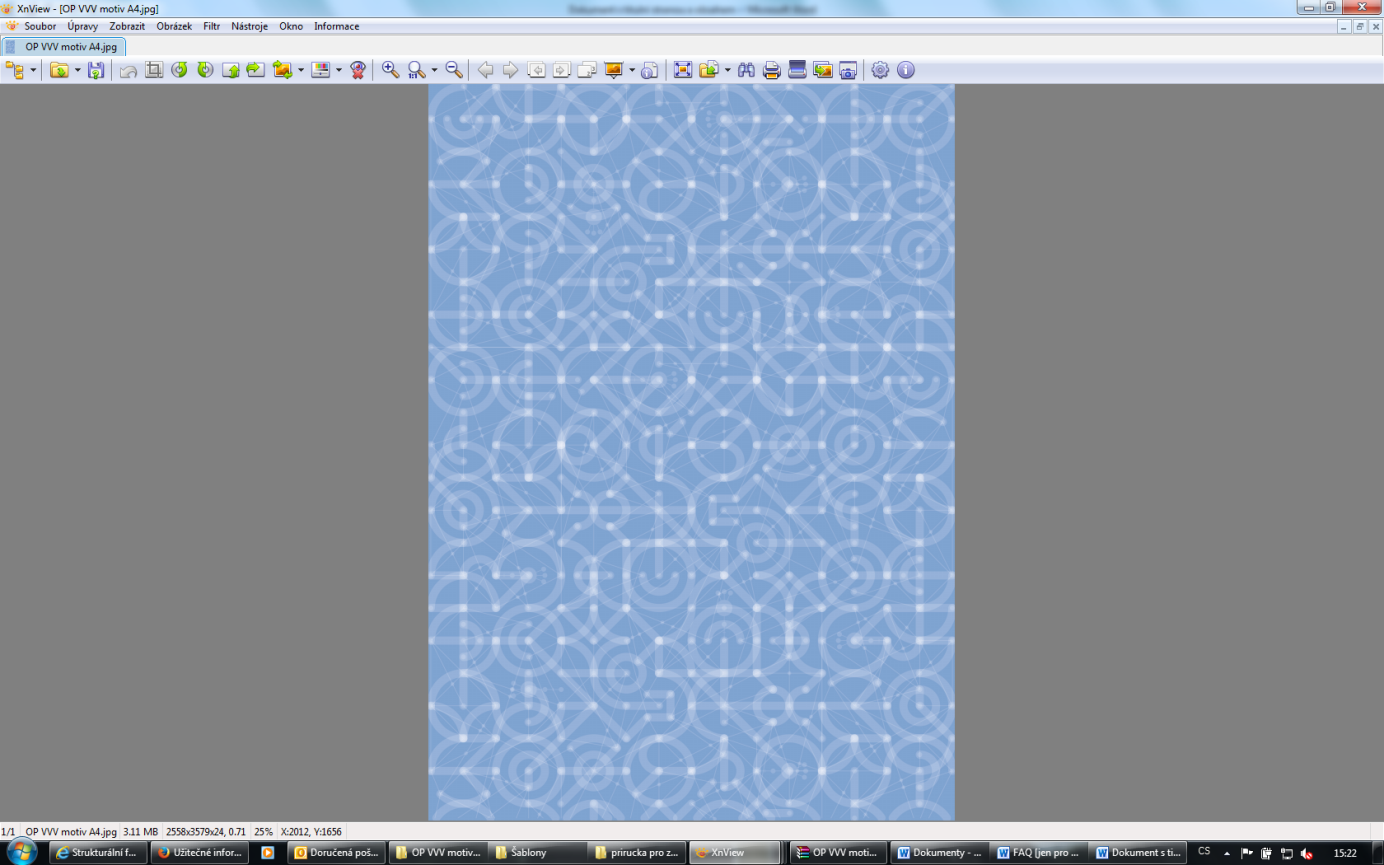 1 Vzdělávací program a jeho pojetí1.1 Základní údaje1.2 Anotace programuUčíme se prezentovat 2 je vzdělávací program pro žáky 8. a 9. tříd ZŠ a odpovídajících ročníků víceletých gymnázií, jehož cílem je naučit žáky pracovat s informacemi a následně je efektivně prezentovat, a to jak v českém, tak anglickém jazyce. Program se skládá ze tří navazujících bloků, během nichž se žáci naučí připravit a realizovat krátké individuální prezentace, připravit a realizovat delší skupinové prezentace bez elektronických nástrojů a následně i s nimi. Závěrečnou prezentaci žáci prezentují v anglickém jazyce. Klíčová slova: Prezentace, model rukavice, prezentační dovednosti, práce s informacemi, PowerPoint, shrnutí, týmová spolupráce, publikum, rozdělení rolí, presenting in English. 1.3 Cíl programuObecné cíleCílem vzdělávacího programu je, aby si žáci na základě stávajících prezentačních dovedností prostřednictvím společné práce osvojili specifické techniky, které jim usnadní fázi přípravy prezentace a zefektivní fázi její realizace. Žáci se naučí, jak postupovat při vlastní realizaci prezentace, na co si dát pozor, jak se vyvarovat častých chyb, jak lépe pracovat s časem a specifickými výrazovými prostředky. Program se zaměřuje na tři základní oblasti: krátkou prezentaci, skupinovou prezentaci a prezentování v angličtině. V rámci krátkých prezentací se žáci seznámí se základními pravidly přípravy a realizace funkční prezentace. Při práci na skupinové prezentaci dojde k rozvinutí osvojených postupů v oblasti přípravy prezentace, při které spolupracuje více žáků a používají se podpůrné nástroje (převážně audio-vizuální technika a programy). Žáci se zároveň učí rozpracovat dané téma do několika hlavních myšlenek, s čímž je spojena i práce se zdroji a kritické hodnocení informací. Zásady efektivního prezentování a zpracovávání informací žáci také aplikují při přípravě a realizaci prezentace v anglickém jazyce.Mezipředmětové vztahyPrezentování bývá často zanedbávanou součástí výuky na mnoha základních (a někdy i středních) školách. Prezentační dovednosti jsou nejen využitelné, ale dokonce naprosto nezbytné napříč de facto všemi předměty. Mylnou představou je, že „prezentace“ je něco výsostně obchodního nebo politického, co do běžného života nepatří. Opak je ovšem pravdou. Naučit se správně a snadno prezentovat usnadní život nejen žákům a jejich vyučujícím, ale pomůže jim v dalším vzdělávání a na profesní dráze. Průřezová témataBěhem programu se budou žáci rozvíjet v rámci osobnostní a sociální výchovy a také v rámci mediální výchovy. Půjde především o následující okruhy:rozvoj komunikačních dovedností a k tomu příslušných vědomostí;utváření a rozvoj dovedností pro spolupráci;uvědomování si hodnoty spolupráce a pomoci;uvědomování si hodnoty různosti lidí, názorů, přístupů k řešení problémů;schopnost úspěšně a samostatně se zapojit do mediální komunikace;rozvoj analytického přístupu k mediálním obsahům;pochopení cílů a strategií mediálních obsahů;rozvoj komunikačních schopností, zvláště při veřejném vystupování a stylizaci psaného a mluveného textu;využívání vlastních schopností v týmové práci i v redakčním kolektivu.Specifické cíleAbsolvent bude schopen spolupracovat s ostatními a aktivně se podílet na dosahování skupinových cílů.Absolvent bude schopen vyhledávat a kriticky hodnotit informace a zpracovat dané téma.Absolvent bude schopen vytvořit graficky poutavou a přehlednou prezentaci v PowerPointu.Absolvent bude schopen popsat a aplikovat pět hlavních oblastí, které je třeba při přípravě a realizaci prezentace zohlednit.Absolvent bude schopen se aktivně zapojit do skupinového prezentování před publikem v českém i anglickém jazyce.Absolvent bude schopen dávat konstruktivní zpětnou vazbu a pracovat se sebehodnocením.1.4 Klíčové kompetence a konkrétní způsob jejich rozvoje v programuVzdělávací program se zaměřuje na rozvoj komunikace obecně a komunikace v anglickém jazyce. V rámci přípravy prezentací a jejich následného provedení budou žáci rozvíjet své schopnosti práce s digitálními technologiemi. Tyto kompetence budou nejdříve změřeny ve vstupním kompetenčním dotazníku a výsledky následně porovnány s výsledky výstupního kompetenčního dotazníku na konci vzdělávacího programu. V průběhu programu je také kladen důraz na rozvoj sociálních schopností, a to zejména během spolupráce ve skupině. Prezentační dovednosti a komunikace v cizích jazycíchProgram rozvíjí schopnost analýzy a následného zpracování tématu následováním osvědčeného konceptu. Žáci se naučí téma rozdělit na několik zásadních oblastí a ty rozpracovat s ohledem na účel prezentace a publikum, které bude prezentaci sledovat a bude tedy příjemcem těchto informací. Žáci si také procvičí práci ve skupině a postupně si v praxi ověří užitečnost rozdělení rolí při zpracovávání obsahově širšího tématu. Zároveň s rozvojem techniky přípravy a provedení prezentace budou žáci pracovat na svých vyjadřovacích schopnostech – budou se učit rozlišovat, jaká slova a slovní obraty volit s ohledem na publikum, ke kterému hovoří. Pozornost bude věnována i neverbální komunikaci (oční kontakt, postoj, gestikulace). Během vzdělávacího programu se žáci naučí vybranou slovní zásobu a fráze potřebné pro realizaci prezentace v anglickém jazyce. Budou schopni svou českou prezentaci převést do stručné anglické verze, která bude obsahovat všechny nezbytné součásti funkční prezentace, ale také vytvořit prezentaci přímo v anglickém jazyce. Do budoucna jim pak poslouží slovníček užitečných frází rozdělených do několika kategorií, který využijí při prezentování v angličtině v budoucím životě. Tento slovníček je zároveň podpořen videem, pomocí nějž si žáci mohou ověřit správnou výslovnost.Schopnost práce s digitálními technologiemiVzdělávací program se cíleně zaměří na práci s digitálním technologiemi, a to převážně pro fázi grafické přípravy prezentace (PowerPoint a podobné aplikace), využívání digitálních technologií při (sebe)hodnocení a při práci s informacemi. Vzdělávací program se také dotýká oblasti mediální výchovy, vede žáky ke kritickému přístupu k internetovým zdrojům, ověřování informací, rozpoznávání rozdílů mezi komerčním a informačním sdělením a k respektování autorských práv.Sociální schopnostiHlavní důraz bude kladen na spolupráci žáků v týmech, které mají konkrétní úkol, jehož splnění by pro ně bez vzájemné pomoci a vhodného rozdělení rolí bylo příliš náročné a pravděpodobně by sami nedošli k uspokojivému výsledku. Program zároveň vede žáky k poskytování konstruktivní zpětné vazby a práci s chybami pro vylepšení skupinových prezentací. 1.5 FormaForma vzdělávacího programu je prezenční. Program probíhá většinou formou práce ve dvojicích a ve skupinách. Závěrečným výstupem každého ze tří tematických bloků bude prezentace před publikem (tvořeným ostatními žáky a vyučujícími), která bude zaznamenána na videokameru a vyhodnocena. 1.6 Hodinová dotaceVzdělávací program je naplánován na 16 vyučovacích hodin rozdělených do 3 tematických bloků. Vyučovací hodina trvá 45 minut. Každý z prvních dvou bloků má 6 vyučovacích hodin a poslední má 4 hodiny.1.7 Předpokládaný počet účastníků a upřesnění cílové skupinyVzdělávací program je určen pro žáky 8. a 9. ročníků ZŠ a odpovídajících ročníků víceletých gymnázií. Program počítá se zapojením jedné třídy (cca 25 žáků, maximální počet 30), je nicméně možné jej realizovat i v menším počtu. Po jazykové stránce se počítá s úrovní A2 a vyšší. Schopnost prezentovat v anglickém jazyce vyžaduje přinejmenším úroveň B1, optimálně B2. Nicméně pro účely praktické realizace stručnější prezentace se program omezí na osvojení a procvičení vybraných užitečných slov a slovních obratů v závislosti na skutečné jazykové úrovni žáků, kteří se budou programu účastnit.1.8 Metody a způsoby realizace Vzdělávací program bude probíhat převážně formou práce ve dvojících nebo ve skupinách. Snahou vyučujících bude, aby žáci našli vlastní odpověď nebo zkusili přijít s vlastním řešením dřív, než se dozví osvědčený postup. Program podporuje rozvoj myšlení, schopnost analyzovat úkol nebo téma a spolupracovat ve skupině na přípravě prezentace. Konkrétním výstupem každého ze tří tematických bloků jsou prezentace na dané téma, které budou zaznamenány na video kameru a společně vyhodnoceny.Vzdělávací program vedou 2–3 vyučující, z nichž minimálně jeden by měl mít znalost anglického jazyka na úrovni B2 či vyšší a zbývající dva alespoň na úrovni B1. V průběhu programu se budou vyučující střídat ve vedení hlavních prezentací a v rámci jednotlivých aktivit a úkolů budou mezi žáky procházet, monitorovat jejich práci a aktivně jim pomáhat. 1.9 Obsah – přehled tematických bloků a podrobný přehled témat programu a jejich anotace včetně dílčí hodinové dotaceTematický blok č. 1 (Krátká prezentace) – 6 vyučovacích hodinV rámci prvního tematického bloku se budou žáci nejdříve zabývat krátkou prezentací (5–10 minut). Vyučující povedou žáky k tomu, aby se seznámili se základními pravidly vytvoření a provedení prezentace. Na základě úvodních těžkostí s vlastním představením vyučující žákům představí tzv. model rukavice, kterým jim pomůže se prakticky vypořádat s přípravou jakékoli formy prezentace.	Téma 1 – Krátká individuální prezentace / úvod do prezentování (1 vyučovací hodina)Žáci zahájí první tematický blok vstupním kompetenčním dotazníkem, v němž formou sebehodnocení zjistí, co vědí o prezentování a jak k němu přistupují. Tento dotazník použijí znovu jako výstupní na konci celého kurzu. Následně budou vyhodnocovat nesprávně provedenou prezentaci, kterou předvede jeden z vyučujících. Ve dvojících diskutují o tom, co se nepovedlo a proč. Po společné rekapitulaci proběhne správně odvedená prezentace, kterou přednese další z vyučujících. Následná diskuze přispěje ke společnému sestavení hlavních zásad, které je třeba dodržet při přípravě a následné realizace prezentace.	Téma 2 – Model rukavice / jak prezentovat lépe (2 vyučovací hodiny)Vyučující postupně seznámí žáky s modelem rukavice. Interaktivní prezentace vyučujících krok za krokem odkryje pět hlavních otázek, na které si musí každý, kdo se hodlá pustit do přípravy prezentace, odpovědět. Během této společné práce budou žáci plnit několik úloh, které jim poskytnou praktický náhled. Tato část nakonec vyvrcholí krátkými prezentacemi všech žáků již podle modelu rukavice. Žáci se budou mezi sebou vzájemně hodnotit.	Téma 3 – A co takhle v angličtině? (0,5 vyučovací hodiny)Žáci jsou uvedeni do situace, že jejich krátká prezentace o sobě musí být provedena v anglickém jazyce, protože publikum nemluví česky. Naučí se několik základních frází použitelných prakticky při každé prezentaci. 	Téma 4 – Desetiminutová prezentace bez elektronických nástrojů (2,5 vyučovací hodiny)Tato závěrečná část prvního tematického bloku bude vyžadovat týmovou spolupráci žáků. Každá skupina zpracuje dané téma, za pomoci vyučujících si zopakuje pravidla přístupu k informacím na internetu, rozdělí si role na přípravě prezentace a opět při dodržení naučených zásad bude pracovat na desetiminutové prezentaci bez použití elektronických podpůrných nástrojů. Závěrečná provedení jednotlivých prezentací budou zaznamenána na videokameru. Nahrávky se následně použijí pro další studium a rozbor za domácí úkol.Tematický blok č. 2 (Skupinová prezentace) – 6 vyučovacích hodinV rámci předchozího tematického bloku se žáci seznámili s konceptem krátké prezentace. V novém bloku se seznámí s přípravou delší skupinové prezentace. Zásadní zde bude práce s nástrojem PowerPoint (anebo obdobně využitelnou aplikací). Na základě nejčastějších chyb při vytváření prezentací v PowerPointu se žáci naučí, na co si dá pozor a jak postupovat. Výsledkem pak bude skupinová prezentace (10–15 minut) na konkrétní téma. 	Téma 1 – Opakování (1 vyučovací hodina)Za domácí úkol měli žáci ve svých skupinách sledovat a analyzovat své prezentace. Na úvod nového tematického bloku vyučující s žáky probere jejich sebehodnocení a reflexi toho, co by se dalo na prezentaci vylepšit. Součástí rozboru a zpětné vazby je zaměření se na kritéria obsažená v modelu rukavice, který si žáci tímto způsobem zopakují. 	Téma 2 – Let’s speak English now! (1 vyučovací hodina)Na základě české verze žáci přejdou do výhradně anglické části vzdělávacího programu a seznámí se s tím, jak by se daly jednotlivé části prezentace vyjádřit anglicky. Žáci budou pracovat ve dvojicích a zkusí vymyslet, jak by se obsah jednotlivých částí prezentace dal vyjádřit anglicky. Vyučující budou postupně odkrývat prezentaci, kde se budou jednotlivé fráze objevovat. Na závěr žáci vyplní cvičení, které jim bude později sloužit jako vzor.Téma 3 – Práce s PowerPointem (1,5 vyučovací hodiny) Žáci ve dvojicích opravují chybné rady k vytváření prezentací. V návaznosti na tyto úvodní první představy a doporučení, jak by prezentace měla vypadat, jeden z vyučujících předvede chybně připravenou prezentaci v PowerPointu. Po společné diskuzi o tom, co je na jednotlivých slidech špatně, vyučující pomocí krátké prezentace zrekapitulují, na co je třeba si dát pozor. Následně se žáci rozdělí do tří skupin a budou pracovat na chybné prezentaci. Jejich úkolem bude během dvaceti minut vylepšit prezentaci tak, aby ji bylo možné přednést na veřejnosti.	Téma 4 - Skupinová prezentace: příprava a realizace – (2,5 vyučovací hodiny)Každá skupina dostane jedno téma pro svou prezentaci. Pod vedením vyučujícího žáci opět dle modelu rukavice rozeberou přidělené téma a v rámci svého týmu si rozdělí role (kdo připraví co?). Mezi tyto role bude patřit vyhledání potřebných informací, vyhledání obrázků a videí, grafická úprava, textové zpracování jednotlivých slidů. Na závěr tohoto bloku každá skupina svou prezentaci předvede zároveň s krátkou anglickou verzí a ostatní ji budou hodnotit online. Za domácí úkol pak mají žáci prezentaci zkusit v rámci svých rolí vylepšit. Tematický blok č. 3 (Umím prezentovat jak česky, tak anglicky) – 4 vyučovací hodinyV posledním tematickém bloku budou žáci důkladněji procvičovat, co se naučili v předchozích tematických blocích s důrazem na rozvoj anglické verze prezentace.	Téma 1 – Opakování: česky, nebo anglicky? – 1 vyučovací hodina Žáci budou pracovat na hodnocení domácího úkolu (videozáznamy) ve stejných třech skupinách jako v předchozím bloku. Své vylepšené prezentace následně předvedou znovu. Vyučující prezentace ohodnotí a připomenou základní doporučení a pravidla pro jejich tvorbu. Žáci se potom pomocí pohybové aktivity zaměřené na porozumění v cizím jazyce rozdělí do nových skupin.	Téma 2 – Prezentace v angličtině: příprava (1,5 vyučovací hodiny)Po úvodním „rozehřátí“ a naladění se na téma prezentování si žáci pomocí videa a praktického slovníčku připomenou užitečné fráze v anglickém jazyce. Poté si vyberou téma své prezentace, kterou připraví rovnou v angličtině. 	Téma 3 – Prezentace v angličtině: provedení (1,5 vyučovací hodiny)Žáci předvedou své prezentace v angličtině. V průběhu prezentace se budou střídat. Všechny prezentace budou zaznamenány na videokameru pro budoucí využití jako vzor. Na závěr proběhne hodnocení v rámci skupin. Závěrečná část programu je věnována kompetenčním dotazníkům a celkové reflexi. 1.10 Materiální a technické zabezpečeníVzdělávací program proběhne v jedné dostatečně velké místnosti rámcově pro 30 žáků. Tato místnost by měla být technologicky vybavena tak, aby se dalo pracovat s internetem a bylo možné realizovat prezentaci (dataprojektor anebo interaktivní tabule). Ideální by bylo, pokud by bylo možné zajistit další dvě menší místnosti, které by se daly využít ve chvílích práce ve třech oddělených skupinách (cca 50 % programu). Nicméně program může proběhnout i v jedné místnosti. Žáci by měli mít k dispozici počítače nebo tablety s připojením na internet (optimálně jedno zařízení do dvojice), aby mohli v rámci svých úkolů rychle vyhledávat důležité informace a připravovat přidělené části prezentace. Pro bezproblémovou spolupráci v rámci týmu by bylo dobré využívat USB flash disky. Kromě tohoto elektronického zázemí budou zapotřebí dále jen běžné školní pomůcky (psací potřeby, pastelky nebo fixy atd.)Vyučující budou mít navíc videokameru k zaznamenání závěrečných prezentací na konci každého bloku.1.11 Plánované místo konáníVzdělávací program může probíhat ve škole či v organizaci neformálního vzdělávání. V obou případech je potřeba zajistit dostatečné materiální a technické zabezpečení (viz 1.10).1.12 Způsob vyhodnocení realizace programu v období po ukončení projektuVzdělávací program je doporučeno realizovat jako projektovou výuku v rámci formálního vzdělávání. Program má formu tří tematických bloků neboli tří projektových dnů. Hodnocení vzdělávacího programu žáky je založeno na kombinaci aktivit a metod. Základním nástrojem vyhodnocení úspěšnosti vzdělávacího programu z hlediska rozvoje klíčových kompetencí jsou dva formuláře – vstupní a výstupní kompetenční dotazník. Oba dotazníky obsahují sadu otázek, které zjišťují stav klíčových kompetencí procvičovaných v tomto programu před jeho absolvováním a po něm. Vyhodnocení programu proběhne porovnáním odpovědí v obou dotaznících.Kvalitativní hodnocení programu je podpořeno hodnotícími aktivitami v závěru vzdělávacího programu. Program využívá metodu jednoho slova a víceslovného hodnocení. Žáci vyjadřují své pocity, dojmy a názory na práci ve skupině a prezentování před publikem pomocí jednoho slova a odpovídají na doplňující otázky. Následně komplexněji hodnotí přínosné aspekty vzdělávacího programu, návrhy na zlepšení, vlastní silné a slabé stránky.1.13 Kalkulace předpokládaných nákladů na realizaci programu po ukončení projektuPočet realizátorů/lektorů: 1.14 Odkazy, na kterých je program zveřejněn k volnému využití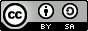 Program Učíme se prezentovat 2 s doprovodnými materiály, jehož autorem je Channel Crossings, s. r. o., podléhá licenci Creative Commons Uveďte původ-Zachovejte licenci 4.0 Mezinárodní. Pro zobrazení licenčních podmínek navštivte http://creativecommons.org/licenses/by-sa/4.0/.Veškeré materiály k vzdělávacímu programu Učíme se prezentovat 2 naleznete na internetové stránce http://www.kreativniskola.cz/vzdelavaci-programy/ucime-se-prezentovat/. Zde jsou ke stažení i kapitoly 4 Příloha č. 1 a 5 Příloha č. 2 tohoto dokumentu.2 Podrobně rozpracovaný obsah programu2.1 Tematický blok č. 1 (Krátká prezentace) – 6 vyučovacích hodin2.1.1 Téma 1 - Krátká individuální prezentace / úvod do prezentování – 1 hodinaForma a bližší popis realizaceCílem úvodního tématu je představit žákům téma programu a přiblížit jim důležitost poutavé prezentace. S prezentováním se žáci setkávají ve škole i mimo ni; schopnost efektivně připravit a zrealizovat prezentaci využijí nyní i v budoucnu. V úvodní části je zařazen dotazník, který mapuje úroveň kompetencí žáků vzhledem k cílům vzdělávacího programu a zároveň jim dává prostor vyjádřit své názory a postoje. V průběhu prvního tématu se střídá práce individuální, ve dvojících a hromadná. MetodyV úvodním dotazníku se žáci hodnotí sami. Toto sebehodnocení je základem pro to, aby žáci zjistili, co a proč se mají naučit. Názorně-demonstrační metoda předvedení chybné a správné prezentace zprostředkovává žákům záměrné a zacílené vnímání; porovnání dvou rozdílných prezentací vede žáky k tomu, aby většinu principů správné prezentace odhalili sami, což podporuje schopnost učit se. Následný rozbor videa je aktivizující syntézou předchozích aktivit a vyžaduje od žáků formulování konkrétních doporučení. PomůckyVšechny přílohy jsou dostupné na odkazu: http://www.kreativniskola.cz/vzdelavaci-programy/ucime-se-prezentovat/.Papíry, psací potřebyPříloha 4.1 – Vstupní kompetenční dotazník (pro každého žáka 1 výtisk) Příloha 5.10 – Kompetenční dotazníky – metodický komentář (dle potřeby pro vyučujícího)Příloha 5.1 – Chybná prezentace – skript (1 výtisk pro každého vyučujícího)Příloha 5.2 – Správná prezentace – skript (1 výtisk pro každého vyučujícího) Příloha 5.3 – Chybná prezentace – skript videa (referát) Příloha 4.2 – Hodnocení videa (1 výtisk do dvojice) Podrobně rozpracovaný obsah1. Vstupní kompetenční dotazník (10 minut)Po přivítání, představení vyučujících/lektorů a náplně vzdělávacího programu každý žák obdrží vstupní kompetenční dotazník (Příloha 4.1). Tento dotazník napomáhá žákům zmapovat jejich názory, znalosti a postoje k tématu programu. 2. Chybné a správné představení (15 minut)Jeden z vyučujících představí sám sebe: chybně, bez uvítání, zmateně, s využitím špatně volených slov apod. (Příloha 5.1) Po této prezentaci následuje brainstorming: žáci navrhují, co v prezentaci nefungovalo. Následně se představí další z vyučujících – tentokrát bude prezentace provedena správně (Příloha 5.2). 3. Video – rozbor chybné prezentace a následná oprava (20 minut)Žáci budou sledovat video, na kterém je záznam chybně provedené krátké prezentace (referátu). Ve dvojicích budou na handoutu vyplňovat, co se v prezentaci nepovedlo (Příloha 4.2) a jak by se prezentace dala vylepšit. 2.1.2 Téma 2 – Model rukavice / jak prezentovat lépe – 2 vyučovací hodinyForma a bližší popis realizaceCílem druhého tématu je představit žákům přehledný model, který jim srozumitelně přiblíží pravidla efektivní prezentace – model rukavice. Během interaktivní prezentace si zkusí aplikovat aspekty správné prezentace (prsty rukavice) při praktických úkolech. Na závěr tématu si žáci poprvé vyzkouší přípravu prezentace podle modelu rukavice a dobrovolníci poté prezentují před publikem. MetodyPři představení modelu rukavice je využívána kombinace hromadné (frontální) výuky a praktických úkolů. Při přípravě vlastní prezentace, prezentování před skupinou a práci se zpětnou vazbou se využívá dovednostně-praktický přístup, v jehož rámci mají žáci příležitost prakticky si vyzkoušet prezentování v praxi.PomůckyVšechny přílohy jsou dostupné na odkazu: http://www.kreativniskola.cz/vzdelavaci-programy/ucime-se-prezentovat/.Psací potřebyPříloha 4.3 – Model rukavice s rukavicí (1 výtisk pro každého žáka)Příloha 4.4 – Model rukavice – prezentace Příloha 5.4 – Model rukavice – metodický komentář k prezentaci (1 výtisk pro každého vyučujícího)Příloha 4.5 – Publikum – úvod k prezentaci (1 výtisk do dvojice) Podrobně rozpracovaný obsah1. Model rukavice – interaktivní prezentace (35 minut)Žáci obdrží handout modelu rukavice (Příloha 4.3) jakožto nástroj, který shrnuje pravidla přípravy správné prezentace do pěti nadřazených kategorií. S jednotlivými kategoriemi (prsty rukavice) se poté blíže seznámí během interaktivní prezentace. U každého slidu vyučující nejdříve žáky vybídnou k diskuzi a následně odkryjí skutečné doporučení. Po něm bude následovat úkol pro žáky, jehož prostřednictvím si doporučení vyzkoušejí v praxi.2. Produkce – model rukavice v praxi (55 minut)Na základě modelu rukavice si každý žák během 10 minut připraví představení sebe sama. Žáci už viděli velmi nepodařené i dobré provedení a po osvojení si modelu rukavice by měli být schopni připravit krátkou prezentaci před svými spolužáky. Délka prezentace by se měla pohybovat v rozmezí od jedné do dvou minut. Dobrovolníci/vybraní žáci následně vystoupí před třídou a ostatní žáci jednotlivé prezentace ohodnotí pomocí metody 2+1 (2 pozitiva, 1 návrh na vylepšení).2.1.3 Téma 3 – A co takhle v angličtině? – 0,5 vyučovací hodinyForma a bližší popis realizaceŽáci jsou uvedeni do situace, kdy jejich krátká prezentace musí být provedena v anglickém jazyce, protože publikum nemluví česky. Cílem je, aby si žáci s pomocí několika základních frází vyzkoušeli, že prezentace v angličtině není nic nereálného. Pro zintenzivnění komunikace v cizím jazyce pracují žáci ve dvojicích. MetodyTéma využívá metody hromadného brainstormingu a následné práce ve dvojicích. Během práce ve dvojicích dochází k fixaci základních frází a rozvoji komunikace v cizích jazycích.PomůckyTabulePodrobně rozpracovaný obsah1) Navození situace a brainstorming (10 minut)Vyučující navodí situaci, že je náhle zapotřebí se představit před publikem, které hovoří pouze anglicky. Pokud se žáci rozhodnout být stateční a situaci se postavit čelem, je třeba se zamyslet, jak by se dalo postupovat v anglickém jazyce. Následuje brainstorming vedený vyučujícím. Výsledkem bude seznam několika jednoduchých frází, které pro žáky vytvoří strukturu jejich vlastního představení v angličtině. 2) Představení v anglickém jazyce (10–15 minut)Žáci pracují ve dvojicích a navzájem si prezentují anglické verze své prezentace. Vyučující mezi žáky prochází a v případě potřeby jim pomáhá. 2.1.4 Téma 4 – Desetiminutová prezentace bez elektronických nástrojů – 2,5 vyučovací hodinyForma a bližší popis realizaceŽáci se rozdělí do skupin a připraví desetiminutovou prezentaci na vybrané téma. Tato část vzdělávacího programu směřuje k závěrečné produkci. Cílem tématu je, aby si žáci s podporou vyučujících připravili a zrealizovali skupinovou prezentaci. Kromě aplikace modelu rukavice je důraz kladen i na komunikaci respektující všechny členy skupiny, nastavení spolupráce, rozdělení práce a zapojení každého žáka. Zadaný domácí úkol poté podporuje aktivní přístup k procesu učení, příležitost učit se z chyb a práci se (sebe)hodnocením.MetodyTato část vzdělávacího programu směřuje k závěrečné produkci. Vyučující by měli dbát na to, aby si žáci odnesli co nejvíce praktických zkušeností. Na úvod tématu proběhne brainstorming. Klíčové je rozdělení rolí v rámci přípravy tématu a celkové nastavení spolupráce v rámci skupiny. Většina práce probíhá ve skupinách s podporou vyučujícího, je podporována kooperace, diskuze a kritická práce s informacemi.PomůckyVšechny přílohy jsou dostupné na odkazu: http://www.kreativniskola.cz/vzdelavaci-programy/ucime-se-prezentovat/.Počítače s přístupem na internetFlipchartové papíry, fixy, barevné papíry, lepidloPříloha 4.6 – obrázky na daná témata, které žáci mohou využít ve svých prezentacích (pro každou skupinu dle zvoleného tématu)Příloha 4.7 – Informace na internetu (1 výtisk pro každého žáka, případně do skupiny)Videokamera pro záznam prezentací Příloha 5.5 – Quizziz – instrukce (příklad využití online nástroje pro hodnocení prezentací)Příloha 4.8 – formulář pro hodnocení domácího úkolu (v případě nevyužití online hodnocení 1 výtisk pro každého žáka)Příloha 5.6 – hodnocení domácího úkolu, návod k využití online nástroje Microsoft Sway pro vyučujícího (v případě využití online hodnocení není potřeba žákům rozdávat Přílohu 4.8)Podrobně rozpracovaný obsah1. Specifika skupinové prezentace (5–10 minut)Na úvod tématu proběhne krátký brainstorming o tom, čím by se mohla skupinová prezentace lišit od individuální. Jde pouze o brainstorming, neexistují žádné správné ani špatné odpovědi. Vyučující zapisuje návrhy žáků na tabuli, aby se k nim mohli žáci při přípravě skupinové prezentace vracet. Žáci budou následně rozděleni do několika skupin (ideální počet žáků ve skupině je 4–6). 2. Příprava prezentace (45–50 minut)Každá skupina si zvolí (případně jí bude přiděleno) jedno z následujících témat:  1) Filmy o superhrdinech: proč jsou tak populární? 2) Je důležité učit se dějepis a znát svou minulost? 3) Škola základ života (důležitost vzdělání a co by se stalo, kdybych do školy nechodil/a)I když žáci připravují prezentaci bez elektronických nástrojů (mohou využít flipchartové papíry, barevné fixy, barevné papíry a ilustrační obrázky pro tvorbu plakátu), pro zpracování tématu a vyhledávání informací mají k dispozici počítač s internetem. Před samotným zpracováním tématu si tak připomenou důležité body a zásady týkající se práce s informacemi na internetu (Příloha 4.7). Žáci si dále rozdělí téma na několik částí a v rámci týmu si rozdělí své role: vyhledání konkrétních informací, příprava pomůcek a dalších materiálů, textová podoba apod. 3. Provedení prezentace a hodnocení (50–55 minut)Po dokončení přípravy prezentace dojde k samotné produkci. Na prezentování se podílí všichni členové skupiny, což je přínosné pro rozvoj sociálních kompetencí a prezentačních dovedností. Žáci z ostatních skupin budou prezentaci hodnotit pomocí online aplikace a vyučující ji zaznamenají pro další použití na videokameru. Vyučující poskytnou žákům nahrávky jejich skupinových prezentací a žáci je za domácí úkol zhlédnou a vyhodnotí pomocí online nebo tištěného formuláře (Příloha 4.8). 4. Závěrečné vyhodnocení (5–10 minut)V závěrečné části vyučující shrnou skupinovou práci a závěrečné prezentace, vyzdvihnou to, co se podařilo, a upozorní na části, na kterých by se ještě mělo zapracovat. Žáci dostanou krátký domácí úkol – podívat se na videozáznam své prezentace a krátce ji zanalyzovat dle nadefinovaných otázek.2.2 Tematický blok č. 2 (Skupinová prezentace) – 6 vyučovacích hodin2.2.1 Téma 1 – Opakování – 1 vyučovací hodinaForma a bližší popis realizaceCílem tématu je prohloubit práci se zpětnou vazbou a sebehodnocením (rozbor domácího úkolu), připomenout zásady efektivní prezentace a motivovat k tvorbě delší skupinové prezentace s využitím elektronických nástrojů. Práce probíhá ve skupinách.MetodyZa pomoci domácí úkolu si žáci zopakují osvojené prezentační dovednosti. Jednotlivé prezentace poslouží k diskuzi a demonstraci pravidel a doporučení probíraných v předchozím tematickém bloku.  PomůckyVšechny přílohy jsou dostupné na odkazu: http://www.kreativniskola.cz/vzdelavaci-programy/ucime-se-prezentovat/.Vyplněné hodnocení domácího úkolu – Příloha 4.8 vyplněná každým žákem, případně výsledky online hodnoceníPřílohy 4.3 a 4.4 – materiály z předchozího bloku ke zopakování modelu rukavice Příloha 4.9 – Prezentace v angličtině – kartičky (1 výtisk pro každou skupinu, kartičky rozstříhat)Podrobně rozpracovaný obsah1. Opakování krátké prezentace (35 minut)Po přivítání vyučujícím žáci ve skupinách, ve kterých pracovali předchozí projektový den, pracují se zpětnou vazbou, kterou vyplnili za domácí úkol. Vyučující žáky vede k tomu, aby konstruktivně hodnotili výkon vlastní skupiny, aby dokázali formulovat jak kladné stránky, tak nápady na zlepšení. Žáci hodnocení propojují s modelem rukavice (Příloha 4.3 a 4.4), který si tímto způsobem připomenout. Zároveň každý vyučující své skupině/skupinám poskytne zpětnou vazbu ze svého pohledu. Bude-li dostatek času a zájem ze strany žáků, mohou skupiny na základě vyhodnocení domácího úkolu zkusit svou prezentaci předvést vyučujícímu znovu. 2. Anglické krátké verze (10 minut)Žáci jsou následně opět postaveni před situaci, že musejí prezentovat v angličtině. Vyučují na tabuli opět nadepíše několik oblastí: GREETINGS & INTRODUCTIONS, BEGINNINGS, MAIN POINTS, CONCLUSIONS. Každý žák (případně dvojice) obdrží jednu kartičku a připraví si v dané oblasti 1–3 jednoduché věty o jejich prezentaci. Žáci tímto způsobem složí dohromady v krátkém čase jednoduchou verzi svojí skupinové prezentace.2.2.2 Téma 2 – Let’s speak English now! – 1 vyučovací hodinaForma a bližší popis realizaceTato část programu se zaměří na jazykovou výuku.  Cílem tématu je naučit se nejčastější fráze používané v jednotlivých fázích prezentace: úvod, představení, posun od bodu k bodu, závěr, otázky a odpovědi. Většina práce probíhá individuálně či ve dvojicích. Téma rozvíjí primárně komunikaci v cizích jazycích. MetodyV této části je realizovaná hromadná výuka v kombinaci se samostatnou prací a případně prací ve dvojicích. Důraz na individuální řešení cvičení zintenzivňuje míru zapojení všech žáků. Cvičení a vlastní kontrola správnosti odpovědí pak podporuje nehodnotící přístup a převzetí zodpovědnosti za proces učení. PomůckyVšechny přílohy jsou dostupné na odkazu: http://www.kreativniskola.cz/vzdelavaci-programy/ucime-se-prezentovat/.Příloha 5.7a / 5.7b – Powerpointová prezentace English Lab Příloha 4.10 - English Lab cvičení (1 výtisk pro každého žáka)Příloha 4.11 – English Lab slovníček (1 výtisk pro každého žáka)Podrobně rozpracovaný obsah1. English Lab (25–30 minut)Žáci pracují hromadně a pod vedením vyučujícího před třídou zopakují, jaké fráze a obraty použili během předchozí aktivity v jednotlivých částech prezentace. Následně si své znalosti upevní a dále rozšíří během prezentace, která představuje souhrn užitečných frází pro prezentování v anglickém jazyce.  2. Procvičení (15–20 minut)Po této prezentaci dostanou žáci cvičení s větami z anglických prezentací (Příloha 4.10), ve kterém budou některá slovíčka chybět. Jejich úkolem je bude (pro další procvičení nové slovní zásoby) doplnit. Žáci si vyplněné cvičení kontrolují sami, a to pomocí slovníčku frází, který obdrží od vyučujícího (Příloha 4.11). Tento slovníček si ponechají a bude jim zároveň sloužit jako pomůcka při tvorbě anglické prezentace ve třetím tematickém bloku programu. 2.2.3 Téma 3 – Práce s PowerPointem – 1,5 vyučovací hodinyForma a bližší popis realizaceCílem této části vzdělávacího programu je naučit žáky pracovat s PowerPointem (či prohloubit jejich stávající znalosti a dovednosti), který je nezbytný pro rozsáhlejší skupinovou prezentaci. Žáci ve dvojicích a následně ve skupinách spolupracují na zadaném úkolu. Vyučující žákům pomáhá z role facilitátora, který místo prezentování správného řešení žáky podporuje při samostatném hledání řešení. MetodyVětšina práce probíhá ve dvojicích a ve skupinách s podporou vyučujícího. Žáci diskutují nad nepovedenou prezentací v PowerPointu a svá doporučení pak zkoušejí převést do praktické úpravy dané prezentace. Je podporována zejména práce s digitálními technologiemi, komunikace a kooperace ve skupině.PomůckyVšechny přílohy jsou dostupné na odkazu: http://www.kreativniskola.cz/vzdelavaci-programy/ucime-se-prezentovat/.PowerPoint (příp. obdobná aplikace pro tvorbu prezentací: Prezi, Impress LibreOffice nebo Powtoon, Keynote, pro sdílení s kýmkoliv se může hodit Google Slides)Počítače a tablety s přístupem na internet Příloha 4.12 – handout práce s PowerPointem (1 výtisk do dvojice) Příloha 5.9 – řešení a metodický komentář k Příloze 4.12 (1 výtisk pro každého vyučujícího)Příloha 4.13 – chybná prezentace v PowerPointuPodrobně rozpracovaný obsah1. Jak na PowerPoint? (10–15 minut)Na úvod žáci ve dvojicích pracují s handoutem (Příloha 4.12), kde je několik rad, jak na práci s PowerPointem. Všechny rady jsou ale chybné. Žáci mají za úkol chyby opravit a napsat správná doporučení.Například:Po společném vyhodnocení pak vyučující ještě přidají pár dalších rad a doporučení (Příloha 5.9).2. Chybná prezentace (15 minut)Jeden z vyučujících předvede velmi nepovedenou prezentaci za pomoci PowerPointu (Příloha 4.13). Žáci následně diskutují o tom, co se nepovedlo a co by se dalo udělat jinak (lépe). Na závěr této aktivity by měli ideálně projít prezentaci slide po slidu a na každém z nich si přesně ukázat, co nefunguje.3. Oprava chybné prezentace (40–45 minut)V nejdůležitější části tohoto tématu budou žáci opět pracovat v několika skupinách pod vedením vyučujících. Jejich úkolem bude co nejrychleji udělat z této vadné prezentace něco, s čím je možné na veřejnosti vystoupit. Součástí této aktivity je i téma autorských práv, zejména co se týče použití obrázků a fotografií.2.2.4 Téma 4 – Skupinová prezentace: příprava a realizace – 2,5 hodinyForma a bližší popis realizaceCílem tohoto tématu a zároveň vrcholem druhého bloku programu je příprava celé prezentace. Žáci pracují ve skupinách za dohledu vyučujících, po domluvě si rozdělí role a vzájemně spolupracují. Žáci budou opět pracovat s poskytováním a přijímáním zpětné vazby. Tato část programu rozvíjí schopnost práce s digitálními technologiemi, sociální schopnosti a v závěru se zaměřuje na komunikaci v cizím jazyce.MetodyŽáci budou využívat práci v týmu. Zásadní je příprava struktury a rozdělení rolí. Je podpořena kooperace, každý žák ve skupině se podílí na výsledku práce celé skupiny. Realizace prezentace umožní žákům předvést svůj posun v prezentačních dovednostech. PomůckyVšechny přílohy jsou dostupné na odkazu: http://www.kreativniskola.cz/vzdelavaci-programy/ucime-se-prezentovat/.Počítače/tablety s připojením na internetPowerPointPříloha 4.14 – přehled témat na výběr (1 výtisk do skupiny) Videokamera pro záznam prezentací Příloha 4.7 – Informace na internetu (žáci by měli mít k dispozici z předchozího dne, případně 1 výtisk do skupiny)Příloha 5.5 – Quizziz – instrukce (příklad využití online nástroje pro hodnocení prezentací)Příloha 4.8 – formulář pro hodnocení domácího úkolu (v případě nevyužití online hodnocení 1 výtisk pro každého žáka)Příloha 5.6 – hodnocení domácího úkolu, návod k využití online nástroje Microsoft Sway pro vyučujícího (v případě využití online možnosti není třeba tisknout Přílohu 4.8)Podrobně rozpracovaný obsah1. Výběr tématu, příprava struktury, rozdělení rolí (15 minut)Žáci utvoří nové skupiny (ideální počet opět 4–6) a vyberou si téma prezentace ze seznamu (Příloha 4.14), případně se domluví s vyučujícím a vymyslí si téma vlastní. V dalším kroku se domluví na struktuře prezentace (hlavní body a postup) a na rozdělení rolí. 2. Příprava prezentace v rámci skupiny (35–40 minut)V rámci skupiny se bude každý věnovat své roli, ideálně by měla mít jedna dvojice konkrétní roli. Žáci připravují skupinovou prezentaci s využitím PowerPointu. V průběhu přípravy by se měli mezi sebou žáci radit, sdělovat si, co mají k dispozici, jak by to bylo možné přidat do prezentace apod. Účelem je vytvořit funkční prezentaci na cca 10 minut.3. Provedení prezentace (55–60 minut)Každá skupina předvede svou prezentaci a získá od publika zpětnou vazbu. Na provedení prezentace by se měli podílet ideálně všichni žáci. Zpětná vazba probíhá formou online hodnocení a aktivní observace s předem rozdělenými rolemi. Na závěr každá skupina shrne téma svojí prezentace do tří hlavních myšlenek v anglickém jazyce. Vyučující opět každou prezentaci nahrává na videokameru a nahrávky poskytne žákům spolu se zadáním domácího úkolu. Žáci jsou předem upozorněni, že na úvod dalšího dne budou předvádět vylepšené verze svých prezentací.2.3 Tematický blok č. 3 – Prezentace v anglickém jazyce – 4 vyučovací hodiny 2.3.1 Téma 1 – Opakování: česky, nebo anglicky? – 1 vyučovací hodina Forma a bližší popis realizaceCílem tématu je práce se sebehodnocením (domácí úkol), další rozvoj prezentačních dovedností a rozdělení do skupin pro tvorbu anglické prezentace. Většina práce probíhá ve skupinách s podporou vyučujícího.MetodyZa pomoci domácího úkolu si žáci zopakují osvojené prezentační dovednosti. Rozbor videa a opětovné prezentování poskytuje žákům prostor učit se z chyb. Aktivita Take a step podporující kinestetický styl učení tvoří přechod mezi českou a anglickou prezentací a rozvíjí porozumění v cizím jazyce. PomůckyVyplněné hodnocení domácího úkolu – Příloha 4.8 vyplněná každým žákem, případně výsledky online hodnoceníPodrobně rozpracovaný obsah1) Práce s domácím úkolem (15 minut)Po přivítání vyučujícím pracují žáci ve skupinách, ve kterých pracovali předchozí projektový den, se zpětnou vazbou, kterou vyplnili za domácí úkol. Vyučující žáky vede k tomu, aby konstruktivně hodnotili výkon vlastní skupiny a předem si určili, co chtějí v následujícím zopakování vylepšit. Žáci si zároveň připomenou kritéria pro správné prezentování (model rukavice).2) Provedení vylepšených prezentací (15–20 minut)Všechny skupiny provedou své prezentace paralelně pro vyučujícího; nevystupují tedy před celou třídou. Jde spíš o připomenutí základních pravidel před anglickou částí výukového programu. Po provedení prezentací každý vyučující shrne, jak prezentace ve skupině probíhala.3) Take a step – rozdělení do skupin (10–15 minut)Žáci se postaví do kruhu či do řady a dělají kroky vpřed a vzad dle anglických pokynů vyučujícího. Tato aktivita slouží nejen jako přechod k anglické části programu, ale i jako způsob dělení do skupin dle jazykové pokročilosti tak, aby složení žáků ve skupinách bylo vyvážené. Na konci aktivity mají žáci utvořené skupiny o ideálně 4–6 členech. 2.3.1 Téma 2 – Prezentace v angličtině: příprava – 1,5 vyučovací hodinyForma a bližší popis realizaceCílem tohoto tématu je vytvoření skupinové prezentace rovnou v angličtině. Žáci si rozdělí role, pracují ve skupině a navzájem spolupracují.  MetodyBěhem této aktivity vyučující monitoruje práci jednotlivých členů skupiny, poskytuje podporu při tvorbě prezentace a překladu do angličtiny, podněcuje kooperaci žáků a dbá na dodržování autorských práv při používání fotografií z internetu. Téma rozvíjí především komunikaci v cizích jazycích a schopnost práce s digitálními technologiemi. PomůckyVšechny přílohy jsou dostupné na odkazu: http://www.kreativniskola.cz/vzdelavaci-programy/ucime-se-prezentovat/.Počítače, tablety, telefony – s připojením k internetuPowerPointPříloha 4.14 – přehled témat (1 výtisk do skupiny)Příloha 4.11 – English Lab – slovníček (žáci by měli mít k dispozici z předchozího dne, případně 1 výtisk do skupiny)Příloha 4.15 – English Lab – video Podrobně rozpracovaný obsah1) Výběr témat a rozdělení rolí (10–15 minut)Každá skupina si vybere téma (Příloha 4.14), případně si po domluvě s vyučujícím vymyslí téma vlastní. Před samotným zpracováním zhlédnou žáci video opakující doporučenou strukturu prezentace a vybrané anglické fráze a připomenou si, jak snadno připravit prezentaci v angličtině pomocí slovníčku užitečných frází (Příloha 4.11). Žáci si ve skupinách s podporou vyučujícího následně rozdělí role: úvod prezentace, vyhledání konkrétního obsahu, zpracování v PowerPointu, obrázky a videa apod.2) Příprava (50–55 minut)Žáci budou spolupracovat na vytvoření prezentace v anglickém jazyce (v rozsahu cca 5 minut). Budou postupovat podle naučených postupů a vyučující jim budou pomáhat se slovní zásobou v obsahové části. Během tvorby by žáci měli zohlednit jak naučený model rukavice, tak zásady práce s informacemi na internetu a dodržování autorských práv.2.3.3 Téma 3 – Prezentace v angličtině: provedení a hodnocení – 1,5 vyučovací hodinyForma a bližší popis realizaceCílem této části je rozvinout dovednost prezentovat vlastní práci v angličtině a pracovat se zpětnou vazbou. V rámci závěrečného tématu vzdělávacího programu žáci také sdílí vlastní postoje a pocity, sdělují, co je na programu bavilo a co jim činilo potíže. Žáci individuálně vyplňují kompetenční dotazník, který napomůže k zhodnocení celého programu a k zjištění posunu v klíčových kompetencích.  MetodySkupinové prezentace umožní žákům ukázat výsledky své práce. Aktivity zaměřené na hodnocení (zpětná vazba po prezentacích, metoda jednoho slova, víceslovného hodnocení a kompetenční dotazník) poskytnou žákům i vyučujícím komplexní zpětnou vazbu k vzdělávacímu programu. PomůckyVšechny přílohy jsou dostupné na odkazu: http://www.kreativniskola.cz/vzdelavaci-programy/ucime-se-prezentovat/.PočítačePowerpointové prezentace všech skupinVideokamera pro záznam prezentacíPříloha 4.16 – Hodnocení anglických prezentací (v dostatečném počtu pro každou skupinu – každá skupina hodnotí zvlášť všechny prezentace)Míček / lehký předmět na házeníPříloha 4.17 – Hodnocení vzdělávacího programu (1 výtisk pro každého žáka)Příloha 4.18 – Výstupní kompetenční dotazník (1 výtisk pro každého žáka)Příloha 5.10 – Kompetenční dotazníky – metodický komentář (dle potřeby pro vyučujícího)Podrobně rozpracovaný obsah1) Provedení prezentací (25–30 minut)Žáci předvedou své prezentace v angličtině. V průběhu prezentace se budou střídat. Všechny prezentace budou zaznamenány na videokameru pro budoucí využití jako vzor. Po každé prezentaci ostatní skupiny vyplní společně zpětnou vazbu (Příloha 4.16). Ústní hodnocení v této části po prezentacích nepřipojují.2) Hodnocení (35–40 minut)Každá skupina obdrží od ostatních vyplněné formuláře zpětné vazby a spolu s vyučujícím je ve skupinách žáci projdou, hodnotí a komentují. Zároveň budou mít prostor reflektovat svoje pocity a dojmy. Žáci následně vyplní výstupní kompetenční test, který by měl ukázat podstatný narůst prezentačních a jazykových dovedností a digitálních kompetencí.Na závěr žáci pracují hromadně – od vyučujícího obdrží handout pro hodnocení vzdělávacího programu, který si samostatně projdou a připraví si odpovědi. Žáci poté utvoří kolečko, posílají si míček a každý řekne jedno slovo nejlépe vystihující jejich pocit, postoj, dojem, názor k dané oblasti (spolupráce ve skupině). Vyučující si dělá poznámky a po dokončení kolečka se doptává a nechává žáky uvedená slova komentovat. Stejný postup se opakuje i s druhým zadáním (prezentování před publikem). V poslední aktivitě žáci zůstávají v kruhu, žák s míčkem sdělí svou odpověď na vybranou oblast, hodí míček spolužákovi a dřepne si. Aktivita pokračuje, dokud se ke slovu nedostane každý žák.Žáci na závěr od vyučujícího obdrží několik tipů, jak se v prezentování v případě zájmu dále vzdělávat a vzdělávací program se uzavře.3 Metodická částVzdělávací program Učíme se prezentovat 2 pro žáky 8.–9. ročníků ZŠ a odpovídajících ročníků víceletých gymnázií je zaměřen na rozvoj prezentačních dovedností, prezentování v českém i anglickém jazyce, schopnost práce s digitálními technologiemi a internetovými zdroji. Smyslem programu je ukázat žákům, že příprava prezentace a samotné prezentování před publikem je něco, co v životě už nyní běžně využívají a v dalším životě využívat budou, ať už se jedná o referát ve škole, představení sebe sama nebo další studijní či profesní uplatnění. Výraz „prezentace“ může často vyvolávat představu něčeho komplikovaného nebo obchodně zaměřeného, ale přitom jde o zcela běžnou, téměř rutinní dovednost. Cílem programu je představit žákům prezentování jako něco, z čeho nemusejí mít obavy, i když pro mnohé může veřejné vystupování představovat krok ven z jejich komfortní zóny, zejména při prezentování v cizím jazyce. Program tak žákům předkládá snadnou cestu, jak prezentace uchopit a objevit jasný a snadno aplikovatelný model, ze kterého budou moci v budoucnosti vždy vycházet. Procvičováním a postupným zdokonalováním prezentačních dovedností se budou prolínat aktivity v anglickém jazyce, aby byli žáci na závěr programu schopni v angličtině prezentaci připravovat a následně ji společně předvést, jako kdyby před nimi sedělo pouze anglicky mluvící publikum.Předpoklady pro realizaci programuVzdělávací program je zaměřen na rozvoj prezentačních dovedností u žáků, kteří už mají s prezentováním určité zkušenosti a jejichž znalosti anglického jazyka jsou nejméně na úrovni A2. Žáci budou zpočátku pracovat s formátem prezentace po obsahové a formální stránce. Postupně se do programu bude dostávat více anglického jazyka, až vše vyústí v přípravu a provedení prezentace v anglickém jazyce. Vzdělávací program povedou 2–3 vyučující či lektoři, u kterých je nezbytná pedagogická praxe a u minimálně jednoho vyučujícího i aprobace anglický jazyk. S ohledem na materiální a technické vybavení program počítá s dostatečným prostorovým zázemím (1 místnost, dostatečně velká pro 30 žáků, během skupinové práce ideálně více místností) a technickým vybavením (počítače s přístupem na internet a s PowerPointem, videokamera). Přínos neformálního vzděláváníVzdělávací program se zrodil ze spolupráce zástupců formálního a neformálního vzdělávání a cíleně propojuje prvky obou forem vzdělávání. Program představuje žákům praktické metody a postupy, jak zvládnout veřejné vystupování a prezentování, které je nedílnou součástí života v dnešním světě. Program tak obecně napomáhá k překonání rozdílů mezi tím, co se vyučuje ve škole, a dovednostmi potřebnými v praktickém životě a zaměřuje se propojení teorie s praxí. Téma vzdělávacího programu primárně nespadá pod konkrétní předmět, nýbrž rozvíjí klíčové kompetence, které podporují rozvoj žáků napříč předměty, čímž systematicky propojuje aspekt formálního a neformálního vzdělávání. Program v sobě kombinuje prvky formalizované výuky s neformálním přístupem a důrazem na rozvoj kompetencí. Žáci se učí pracovat s informacemi skrze práci s digitálními technologiemi, spolupracují s ostatními a dostávají prostor k tomu, aby si sami rozdělili role, zvolili téma a formu zpracování prezentace, čímž se aktivně spolupodílí na procesu učení. Program klade důraz jak na individuální, tak na skupinové učení. Právě práce ve skupinách, při níž je zohledňováno a respektováno individuální pracovní tempo žáků a jejich preference a zájmy, přispívá k nabírání zkušeností a naplňování aktuálních potřeb účastníků a zároveň zvyšuje motivaci a aktivní účast žáků. Důraz na respektující komunikaci, uvědomění si své role, silných a slabých stránek, sledování a zaznamenávání vlastního pokroku podporuje celostní přístup k rozvoji osobnosti.K roli vyučujícího se přistupuje podobně jako v oblasti neformálního vzdělávání – vyučují ustupuje do pozadí, přenechává hlavní iniciativu žákům, stává se facilitátorem neboli průvodcem procesem učení. Během programu je tak kladen důraz na partnerství mezi vedoucím vzdělávacího procesu a jeho účastníky.Program využívá pomůcky a vybavení, které nebývají běžnou součástí školní výuky nebo bývají používány v jiném kontextu. Významné je průběžné zapojení digitálních technologií za účelem kritické práce s informacemi a práce se zpětnou vazbou a sebereflexí. Nahrávání prezentací na videokameru a analýza vlastního výkonu vnáší do kontextu formálního vzdělávání prvek práce s chybou. Program cíleně staví na reflexi jak kladných, tak méně povedených prvků a představuje žákům chybu jako důležitou součást procesu učení.Rozvíjené kompetenceBěhem programu budou žáci rozvíjet vědomosti, dovednosti a schopnosti v oblastech osobnostní, sociální a mediální výchovy. Program je zaměřen především na rozvoj komunikace obecně se zvláštním důrazem na komunikaci v cizích jazycích, dále na rozvoj schopnosti práce s digitálními technologiemi a utváření dovedností pro spolupráci. Vedle spolupráce a práce v týmu bude kladen důraz také na vyšší míru samostatnosti. Žáci si budou postupně uvědomovat hodnotu spolupráce a vzájemné pomoci, protože na většině prezentací budou spolupracovat projektově. Budou si tím také uvědomovat hodnoty různosti lidí, názorů a přístupů k řešení.Při práci s digitálními technologiemi se žáci budou zapojovat do mediální komunikace a rozvíjet schopnosti analytického přístupu k mediálním obsahům. Žáci začnou lépe chápat zamýšlený cíl vybraných mediálních obsahů, rozdíl mezi komerčním a informačním zdrojem, mezi komentářem či názorem na jedné straně a objektivní informací na straně druhé, důležitost ověřování autorství a aktuálnosti informací. Během tvorby svých prezentací se okrajově zaměří i na důležitost respektování autorských práv a objeví možnosti dostupných databází s otevřenou licencí. Během programu je velký důraz kladen na grafické zpracování prezentací; žáci rozvíjí schopnost práce v nástroji PowerPoint (či obdobné aplikaci) jak během názorných a prakticky-dovednostních aktivit, tak zejména během skupinové práce využívající metodu projektové výuky.  I když je míra rozvoje klíčových kompetencí z velké části individuální (záleží vždy na vstupní úrovni každého žáka), vzdělávací program reflektuje v kompetenční náročnosti věk cílové skupiny. Vedle programu Učíme se prezentovat 2 existuje i program Učíme se prezentovat 1, který je určen žákům 6.–7. tříd ZŠ a odpovídajících ročníků víceletých gymnázií. Odlišnost programů spočívá primárně právě v kompetenční náročnosti jednotlivých cvičení a aktivit a v míře zapojení anglického jazyka. V rozvoji schopnosti práce s digitálními technologiemi tak program Učíme se prezentovat 2 počítá s tím, že žáci budou již na počátku programu v používání digitálních technologií výrazně pokročilejší. Oproti programu pro mladší žáky, kde je kritický přístup k informacím na internetu probírán pouze okrajově, zastává mediální výchova a nutnost analýzy a ověřování internetových zdrojů v programu Učíme se prezentovat 2 důležitou roli. Práce s nástrojem PowerPoint je pak kromě zaměření na tvorbu graficky poutavé a přehledné prezentace rozšířena i na problematiku autorských práv a představuje žákům možnosti internetových databází s volně použitelnými obrázky a fotografiemi.  V části zaměřující se na rozvoj komunikace v cizích jazycích je v obou programech kladen důraz na vytvoření a prezentování skupinové prezentace v anglickém jazyce. Zatímco v programu Učíme se prezentovat 1 pro mladší žáky je zaměření na cizí jazyk obsahem 3. tematického bloku a žáci do anglické podoby převádí své předchozí prezentace, v programu Učíme se prezentovat 2 se angličtina prolíná všemi projektovými dny a žáci tvoří anglickou prezentaci na nové téma. Cílem programu 1 je poskytnout žákům efektivní strategie, strukturu a nástroje pro jednoduchou prezentaci v anglickém jazyce (slovníček frází, navržená struktura, podpůrné video). Důraz je tak kladen na převedení původně české prezentace do anglického jazyka bez nutnosti tvořit obsahově zcela novou prezentaci v angličtině. Program 2 je v tomto ohledu kompetenčně náročnější a vyžaduje od žáků navíc i vyhledávání a zpracovávání informací v anglickém jazyce. Z tohoto důvodu je zapojení angličtiny v průběhu programu věnována i vyšší časová dotace a žáci si prezentování v anglickém jazyce nacvičují postupně. Každá z prezentací, kterou žáci během programu vytvoří (ať už se jedná o individuální představení sebe sama, nebo skupinovou prezentaci bez elektronických nástrojů či s grafickým zpracováním v PowerPointu), tak slouží jako základ k postupnému vytváření anglického obsahu a nacvičování prezentování v angličtině. Oba programy také cílí na systematickou práci se zpětnou vazbou a sebehodnocením. Během obou programů vyučující s žáky probírá cíle hodnocení a žákům jsou postupně představovány různé styly hodnocení, které v průběhu programu nabírají na komplexnosti. Na závěr vzdělávacího programu by žáci měli být schopni poskytovat konstruktivní zpětnou vazbu a umět svoje hodnocení zdůvodnit. Program Učíme se prezentovat 2 pak zohledňuje vyšší věk cílové skupiny a z kompetenčního hlediska je náročnější zejména v tom smyslu, že klade větší důraz na sebehodnocení a práci s chybou a hodnotící aktivity uchopuje komplexnějším způsobem.  V tomto ohledu jsou důležité domácí úkoly, během kterých žáci analyzují své prezentace, učí se pojmenovávat svoje silné a slabé stránky a na základě sebereflexe své prezentace vylepšují. Možné komplikace a problémy I v případě, že žáky výukový program baví, mohou mít tendenci prezentace pojmout příliš stručně, některé věci nebrat příliš vážně a pouze co nejrychleji splnit zadaný úkol. Vyučující by tomu měli aktivně předcházet již při přípravě prezentací. Měli by pečlivě sledovat, na čem žáci pracují a co je výsledkem. Pokud uvidí, že vzniká ledabylejší výstup, je třeba žáky motivovat k důkladnější práci a pomocí doplňujících otázek je vést správným směrem.Další úskalí může představovat práce s digitálními technologiemi. Vyučující musejí být během těchto aktivit velmi obezřetní a dohlížet, že se žáci skutečně věnují svým úkolům. Je vhodné úkoly pravidelně kontrolovat a vybízet žáky k diskuzi a vzájemné spolupráci proto, aby se nestihli začít nudit a nevyužívali technologie k činnostem, které se vzdělávacím programem nesouvisejí. Vhodná literatura a další inspiraceKUBÁLEK, Tomáš, Markéta KUBÁLKOVÁ a Ivana TOPOLOVÁ. Efektivní komunikace a prezentace. Praha: Oeconomica, nakladatelství VŠE, 2017. Manažerská informatika (Oeconomica). ISBN 978-80-245-2230-2.MEDLÍKOVÁ, Olga. Přesvědčivá prezentace: špičkové rady, tipy a příklady. 2., aktualiz. a dopl. vyd. Praha: Grada, 2010. Komunikace (Grada). ISBN 978-80-247-3455-2.PLAMÍNEK, Jiří a Daniel FRANC. Komunikace a prezentace: umění mluvit, slyšet a rozumět. 2., dopl. vyd. Praha: Grada, 2012. Komunikace (Grada). ISBN 978-80-247-4484-1.https://gramotnost.info/moduly/prace-se-zdroji/http://powerpoint-navod.fotopulos.net/3.1 Metodický blok č. 1 (Krátká prezentace) – 6 vyučovacích hodinV prvním bloku se budou žáci zabývat krátkou individuální a následně skupinovou prezentací bez elektronických nástrojů (5–10 minut). Seznámí se se základními pravidly tvorby a provedení prezentace. Na základě úvodních těžkostí s vlastním představením vyučující žákům představí tzv. model rukavice, kterým jim pomůže se prakticky vypořádat s přípravou jakékoli formy prezentace. Žáci se také seznámí s několika užitečnými frázemi v anglickém jazyce a vyzkouší si poprvé jednoduché prezentování v anglickém jazyce (představení sebe sama). Vzdělávací program vhodně propojuje prvky formálního a neformálního vzdělávání tak, aby byl podpořen individuální přístup k žákům a rozvoj klíčových kompetencí. Konkrétním přínosem neformálního vzdělávání v 1. bloku je zacílení na individuální i skupinové učení a role vyučujícího, který žáky jednotlivými aktivitami provází. Vztah mezi žáky a vyučujícím lze popsat jako partnerství – žákům je ponechán prostor pro to, aby na pravidla správného prezentování přišli svou vlastní cestou skrze diskuzi a praktické aktivity, včetně videozáznamu vlastního výstupu, měli přitom právo na chyby a možnost učit se z nich. Všichni žáci mají příležitost být součástí všech aktivit a míra jejich aktivního zapojení je rozsáhlejší, než tomu zpravidla bývá během formálního vzdělávání. Jednotlivá témata a aktivity jsou koncipovány v tematických blocích, které na sebe plynuje navazují, čímž je patrný odklon od tradičního modelu vyučovacích hodin.Z pohledu rozvoje kompetencí vzdělávací program rozvíjí především efektivní komunikaci (žáci se učí formulovat svoje myšlenky a vyjadřovat názory a postoje před ostatními s ohledem na dané téma a publikum, pracují se zpětnou vazbou a vhodně reagují na situace vzniklé během prezentování), sociální schopnosti (žák je součástí skupiny a aktivně se podílí na skupinové práci, učí se vzájemnému respektu a toleranci), schopnost práce s digitálními technologiemi (žáci při přípravě skupinové prezentaci využívají internet ke zjišťování a ověřování potřebných informací a využívají digitální online nástroje pro hodnocení, učí se přistupovat k informacím kriticky a hodnotit objektivitu internetových zdrojů) a komunikaci v cizích jazycích (využití praktických frází při převedení individuální prezentace do anglického jazyka). 3.1.1 Téma 1 – Krátká prezentace / úvod do prezentování – 1 vyučovací hodinaNa úvod vyučující žákům rozdá sebehodnotící kompetenční dotazník týkající se prezentačních dovedností, schopnosti práce s digitálními technologiemi a komunikace v cizích jazycích (viz Příloha 4.1 a Příloha 5.10 – metodický komentář k dotazníkům a ke způsobu zadávání). Je vhodné žákům zdůraznit, že se nejedná o školní testy a že cílem není otestovat jejich znalosti, nýbrž zmapovat stávající úroveň kompetencí a poskytnout tak žákům základ pro sebehodnocení a formativní zpětnou vazbu.Následně jeden z vyučujících předvede chybnou prezentaci (představení sebe sama). Následuje brainstorming, při kterém žáci navrhují, co vše bylo provedeno nesprávně. Vyučující nápady monitoruje a návrhy zapisuje na tabuli.Bylo by dobré, aby zazněly tyto postřehy: 1) prezentace je na první pohled nepřipravená, 2) bez pozdravu, 3) žádný postup, vše na přeskáčku, 4) sledování hodinek,5) nevhodný slovník.Poté následuje dobře provedená prezentace v podání dalšího vyučujícího. Žáci ji porovnávají s předchozí prezentací a nakonec by měli dojít k několika zásadám nutným pro vytvoření dobré prezentace.Bylo by dobré, aby zazněly tyto postřehy: 1) nejdřív si dobře rozmyslím, ke komu a o čem budu mluvit;2) prezentace (i krátká) by se měla vyvíjet, měla by mít příběh;3) pozor na vycpávky jako „no, hele, že jo, é“;4) můžeme přidat nějakou zajímavost, abychom se odlišili;5) krátký prostor na otázky;6) poděkování/rozloučení;7) hlasitost a rychlost řeči;8) „ruce a nohy“ (postoj prezentujícího).Vyučující by měli žáky nechat, aby většinu důležitých doporučení (ne-li všechna) odhalili sami. Princip srovnávání chybné (úmyslně přehnaně chybné) prezentace se správnou (až příliš správnou, která v realitě sice fungovat může, ale jistě ne bez dostatečného tréninku prezentačních dovedností) je velmi návodný. Žáci si sami všimnou toho, co působí nepatřičně, když to předvádí někdo jiný. Nezbytným předstupněm pro dostatečně kvalitní přípravu prezentace je uvědomění, jak by vlastně měla (anebo neměla) vypadat. Vzájemná interakce žáků (sdílení připomínek a nápadů, jak prezentaci vylepšit) také vede k uvolnění napětí a rozptýlení obav z prezentování svého názoru nahlas před ostatními. Tato úvodní cvičení představují nepřímý nácvik prezentování.Mnoho žáků (a často i dospělých) nepovažuje vlastní představení nebo školní referát za prezentaci. Program by měl žáky vést k tomu, aby si uvědomili, že když hovoříme o prezentaci či prezentování, nejedná se o nic výjimečného či neobvyklého, s čím se setkají pouze zřídka, např. v rámci speciálního projektu. Právě naopak – jde o řadu užitečných doporučení, která jsou využitelná dnes a denně. Příkladem může být referát ve škole, který žáci rozebírají v následující aktivitě.V druhé polovině první hodiny budou žáci sledovat video s krátkou prezentací, která se moc nepovedla (Příloha 5.3, k dispozici na http://www.kreativniskola.cz/vzdelavaci-programy/ucime-se-prezentovat/ucime-se-prezentovat-2-videa/). Video znázorňuje školení referát ve dvou variantách. Pilotní ověření ukázalo, že pro některé žáky bylo video příliš návodné a považovali ho spíše za odlehčení než za materiál k rozboru. Na základě připomínek vznikly dvě varianty, z kterých si vyučující vybere dle uvážení (Chybná prezentace 1 – více návodná varianta, Chybná prezentace 2 – méně návodná varianta). Na základě zásad, které vzešly z porovnání předchozích dvou sebeprezentací, budou žáci tento referát rozebírat (Příloha 4.2). Vyučující budou mezi dvojicemi procházet a v případě, že některá dvojice bude s prací hotova rychleji, zkusí si připravit úvod referátu (ať už na téma z videa, nebo jiné) podle vlastních uvedených pravidel. Na závěr této aktivity dobrovolníci své úvody předvedou a žáci porovnají, v čem byl jejich výstup oproti videu lepší.  3.1.2 Téma 2 – Model rukavice / jak lépe prezentovat – 2 vyučovací hodinyVyučující rozdá žákům model rukavice (Příloha 4.3). Model rukavice by si žáci měli dobře zapamatovat nejen pro další použití během programu, ale především pro budoucí použití mimo vzdělávací program. Model rukavice představuje pět základních aspektů, na které by žáci při přípravě a realizaci měli myslet: proč? (cíl), o čem? (téma), komu? (publikum), kdy a kde? (čas a místo) a jak a čím? (nástroje a pomůcky). Vyučující by měli žáky co nejvíce vést k tomu, aby model pochopili a přijali za vlastní.Následně pomocí interaktivní prezentace (Příloha 4.4) žáci otázky v modelu rukavice konkretizují a pomocí praktických úkolů přicházejí na odpovědi. Pro úspěšné pochopení tohoto modelu je zapotřebí, aby žáci na vše přišli převážně sami, jinými slovy, aby nešlo o přednášení jednotlivých doporučení, ale spíš o praktické ukázky. Je třeba zdůraznit interaktivní prvky prezentace tak, aby frontální výuka nepřevládala a nebyla pro žáky odrazující. Vyučující by zároveň měli dbát na to, aby při práci s modelem rukavice nedocházelo pouze ke zdlouhavému opakování stejných zásad a podnětů, které zazněly během předchozích aktivit. Ověření programu v praxi ukázalo, že je třeba model rukavice žákům představit jako ucelený nástroj, který představuje nadřazené kategorie pro většinu jejich vlastních postřehů.Vyučující by měli během prezentace a plnění úkolů hlídat čas. Během ověření programu v praxi se ukázalo, že i když by na plnění jednotlivých úkolů mohla být vyhrazena vyšší časová dotace, není vhodné tuto aktivitu prodlužovat na úkor následujících témat. Pokud by některým žákům nevyhovovalo mluvit o sobě, je možné, aby představili svého spolužáka, popřípadě známou osobnost. Je na vyučujících, aby posoudili, co bude v dané skupině studentů nejlepší. Bylo by optimální, aby žáci mluvili o sobě, protože to může přispět k odbourání prvotního ostychu. Koneckonců prezentování je o překonávání zábran a strachu z vystupování před ostatními. Kdyby ovšem bylo patrné, že téma vlastní osoby může působit většině žáků potíže, bude lepší zvolit náhradní téma.Při přípravě prezentace budou vyučující mezi žáky procházet a pomáhat jim, ale převážně by si měli žáci poradit sami. Dá se předpokládat, že na základě všech předešlých doporučení, si většina povede velmi dobře a jejich představení budou na dobré úrovni. V této části programu je vhodné nechat prezentovat dobrovolníky, případně se s žáky domluvit na kritériích výběru prezentujících. Před samotnými prezentacemi vyučující vysvětlí způsob hodnocení a probere s žáky význam poskytování zpětné vazby. Zároveň určí jasná pravidla:Při zadávání přezdívek se zdržíme vulgarismů a sprostých slov.Hodnotíme pouze prezentaci a výkon prezentujícího. Snažíme se hodnotit objektivně.Svoje hodnocení bychom měli umět zdůvodnit.Ověření programu v praxi prokázalo, že je důležité tato základní pravidla jasně nastavit předem a v průběhu hodnocení je připomínat. Někteří žáci měli tendenci prezentující hodnotit spíše na základě vlastních sympatií než podle úrovně prezentace. Zároveň se ukázalo, že je vhodné hodnocení doprovázet doplňujícími otázkami, aby se žáci naučili své rozhodnutí zdůvodnit, a nejen automaticky zaškrtávali odpovědi. Někteří žáci měli tendenci reagovat „líbilo se mi to“ či „nelíbilo se mi to“, ale často pro ně bylo obtížné uvést, co konkrétně se jim (ne)líbilo. Důraz na konstruktivní zpětnou vazbu v prvních fázích programu pomůže nastavit styl hodnocení během celého programu a zároveň přispěje k tomu, že se žáci naučí vědomě a konstruktivně reflektovat výkony své i ostatních.Hodnocení proběhne metodou 2+1 – žáci uvedou dvě silné stránky prezentace (co se prezentujícím povedlo, co žáky zaujalo a proč) a jeden návrh na zlepšení. Žáci se tak učí nezaměřovat se pouze na nedostatky, ale umět ocenit práci a výkon ostatních a zároveň konstruktivně formulovat svoje připomínky.3.1.3 – Téma 3 – A co takhle v angličtině? – 0,5 vyučovací hodinyV této části programu si žáci vyzkouší krátkou prezentaci v anglickém jazyce. Vyučující aktivitu uvede tím, že i když se prezentace v angličtině může na první pohled zdát jako náročný úkol, dá se pomocí několika základních frází a připravené struktury zvládnout. Vyučující na tabuli načrtne tři sloupce a nadepíše je slovy GREETINGS AND INTRODUCTIONS / BEGINNINGS / CONCLUSIONS. Poté vyzve žáky, aby navrhli několik frází, které by mohli v těchto částech prezentace použít. Lze předpokládat, že v této části budou aktivnější jazykově pokročilejší studenti, vyučující by proto měl dbát na to, aby se na tabuli objevily i velmi základní fráze. Cílem není, aby prezentace byly jazykově dokonalé, ale aby si žáci vyzkoušeli uvažovat nad tématem efektivní prezentace v cizím jazyce a aby se zapojil každý z účastníků programu. Fráze mohou být následující:Vyučující poté může žákům na svém vlastním představení předvést, jak jednoduše lze za pomoci těchto frází krátkou prezentaci zrealizovat. Vždy, když použije nějakou z frází na tabuli, může její použití podpořit ukázáním či zvýrazněním. Např: Good morning! Thank you for coming. Let me introduce myself. My name is Jana Nováková, I am an English teacher. My presentation is about my hobbies, my family and my job. Let’s get started. In my free time, I like jogging and swimming (…) and spending time with my family. I have two children. (…) I work as an English teacher and I love it. I have been teaching English for 10 years (…)	This is the end of my presentation. Thank you for your attention.Žáci následně pracují ve dvojicích a navzájem si říkají své prezentace. Vyučující mezi nimi prochází a práci monitoruje, žákům pomáhá a dává jim zpětnou vazbu. Na konci aktivity může vyvolat několik dobrovolníků, aby přednesli svoji anglickou prezentaci před publikem. Je ovšem na jeho uvážení, zda tuto možnost do výuky zařadí. V této části programu nejde o jazykově bezchybné výkony, ale spíše o překonání případných obav a seznámení se s užitečnými frázemi. V případě jazykově pokročilých tříd či tříd, pro které anglické prezentace nejsou novinkou, je možné zařadit také hodnocení dobrovolných prezentací pomocí metody 2+1 jako v předchozí části programu. 3.1.4 – Desetiminutová prezentace bez elektronických nástrojů – 2,5 vyučovací hodiny Specifika skupinové prezentaceNa úvod tématu proběhne krátký brainstorming na téma skupinové prezentace – v čem se skupinová prezentace liší od individuální? Vyučující zapisuje návrhy žáků na tabuli, aby se k nim žáci mohli během skupinové práce vracet. Tato aktivita slouží jako přechod mezi představením sebe sama a spoluprací při tvorbě první skupinové prezentace. I když žáci v předchozích částech programu metodu brainstormingu již částečně využívali, je v tuto chvíli vhodné, aby vyučují krátce shrnul její základní pravidla. Tato metoda totiž rozvíjí mimo jiné i sociální kompetence, které jsou klíčové pro skupinovou práci:Brainstorming má vždy svého facilitátora a zapisovatele – v tomto případě vyučujícího.Nápady nikdo nehodnotí, brainstorming je prostor pro vyjádření jakýchkoliv nápadů k danému tématu; i náhodný či zdánlivě nesmyslný nápad může vést k důležitému bodu.Navzájem se nepřekřikujeme, každý dostane možnost se vyjádřit.Jelikož se jedná o brainstorming, neexistují správné ani špatné odpovědi. Nicméně by bylo dobré, aby zazněly následující postřehy:Je kladen větší důraz na spolupráci v týmu.Je vhodné rozdělit si role při zpracovávání prezentace – kdo udělá co.Před prezentováním je potřeba rozdělit si, kdo bude říkat jakou část.Při nacvičování je potřeba myslet i na to, jak si navzájem budeme předávat slovo.Všichni by měli znát dobře celou prezentaci (nikoliv pouze svou část).Vyučující následně rozdělí žáky do několika skupin. Ideální počet žáků ve skupině je 4–6. Při větším počtu může být rozdělení rolí smysluplným způsobem náročné, čímž vzniká riziko, že někteří žáci nebudou plně zapojeni do společné práce. Příprava prezentaceSkupiny si vyberou (případně jim bude přiděleno, aby témata byla rovnoměrně zastoupena) ze tří témat: 1) Filmy o superhrdinech: proč jsou tak populární? 2) Je důležité učit se dějepis a znát svou minulost? 3) Škola základ života (důležitost vzdělání a co by se stalo, kdybych do školy nechodil/a)Dříve než žáci začnou samostatně pracovat na svých prezentacích, vyučující s nimi krátce projde zásady práce s informacemi na internetu (Příloha 4.7) a pomůže jim s rozdělením rolí ve skupině. Konkrétní role záleží na domluvě v rámci týmu a na uvážení vyučujícího. Možné role, které mohou žáci při přípravě prezentace bez elektronických nástrojů zastávat, jsou například následující:práce na grafické podobě plakátu;vyhledávání informací na internetu;odpovědnost za obsahovou stránku prezentace (shrnutí tématu do hlavních myšlenek);zaměření na formu prezentace (odpovědnost za určení pořadí prezentujících, vhodný úvod a závěr, kde budou jednotliví prezentující stát apod.).Bylo by dobré jednotlivé role rozepsat na list papíru a přiřadit k nim jednotlivé žáky. Žáci by měli vidět, jak se prezentace rodí krok za krokem a co je smyslem spolupráce. Žáci se mohou na jednotlivé role hlásit sami, ale vyučující by měl na základě zkušeností z předchozích částí programu zasáhnout, pokud vidí, že konkrétní role není pro daného žáka vhodná. Platí také obecné doporučení, že není vhodné, aby spolupracovali žáci, kteří se spolu evidentně hodně kamarádí. Vyučující by měl při rozdělování rolí žákům klást doplňující otázky, aby se ujistil, že chápou, v čem daná role spočívá, např. kde budete tedy přesně tuhle informaci hledat? Jak začnete? Co zadáte do vyhledávače? Většinu práce v této části odvedou výhradně žáci. Měli by se naučit v rámci týmu co nejvíce spolupracovat, umět se domluvit a najít optimální řešení. Role vyučujícího je oslabena na minimum, měl by zasáhnout jen v případě, že uvidí, že práce ve skupině uvízla na mrtvém bodě. Dále je třeba, aby vyučující dohlížel na to, že žáci nemrhají svým časem, tedy že práce na internetu odpovídá výhradně jejich úkolu. Vyučující zároveň s žáky diskutuje o zvolených zdrojích a výběru informací a vede je k průběžné práci s handoutem Internet jako zdroj informací (Příloha 4.7). Provedení prezentací a hodnoceníDo prezentování by se měli ideálně zapojit všichni členové skupiny, tak aby si každý žák vyzkoušel mluvit před publikem, což je důležitá součást přípravy na závěrečný výstup celého vzdělávacího programu. Nicméně v případě, že by některý z žáků měl s veřejným vystupováním velké problémy, není vhodné jej za každou cenu nutit. V tomto směru je vhodné poradit se s třídním učitelem či učitelkou nebo s někým, kdo žáky zná a dokáže vyhodnotit, u koho by veřejné vystupování v této části programu bylo spíše kontraproduktivní.Vyučující jednotlivé prezentace nahrává na videokameru. Hodnocení prezentací probíhá pomocí online nástroje (vyučující vytvoří předem online kvíz např. na stránce https://quizizz.com/ či v obdobné online aplikaci, viz Příloha 5.5). Pilotní ověření programu prokázalo, že tato forma je pro žáky velmi zábavná a že podporuje jejich aktivní zapojení.Před hodnocením samotným vyučující s žáky probere význam poskytování zpětné vazby a určí jasná pravidla:Při zadávání přezdívek se zdržíme vulgarismů a sprostých slov.Hodnotíme pouze prezentaci a výkony prezentujících, hodnotíme skupinu jako celek.Snažíme se hodnotit objektivně.Svoje hodnocení bychom měli umět zdůvodnit.Ověření programu v praxi prokázalo, že je důležité tato základní pravidla jasně nastavit předem a v průběhu hodnocení je připomínat, aby nedocházelo k tomu, že žáci hodnotí na základě vlastních sympatií k prezentujícím spíše než podle úrovně prezentace. Zároveň je vhodné hodnocení doprovázet doplňujícími otázkami, aby se žáci naučili své rozhodnutí zdůvodnit, a nevybírali pouze automaticky odpovědi. Vyučující by měl dbát na to, aby žáci neodpovídali pouze vágními vyjádřeními „líbilo se mi to“ či „nelíbilo se mi to“, ale měli by uvést, co konkrétně se jim (ne)líbilo. Kromě výše zmíněných pravidel vyučující s žáky také krátce projde oblasti, kterých se zpětná vazba bude týkat, tak aby žáci předem věděli, na co se během prezentace zaměřit. Vyučující do online kvízu zadává následující otázky a možnosti odpovědí:Jak hodnotíš délku prezentace?Moc dlouháPříliš krátkáDalo se to vydržetÚplně ideálníCo říkáš na hlasitost projevu?Řečník nebyl vůbec slyšet.Mluvil/a moc potichu.Mluvil/a moc nahlas.Hlasitost byla akorát.Co postoj, gesta a oční kontakt s publikem?Moc se to nepovedlo.Docela se to povedlo.Bylo to dobré.Velmi profesionální.Jak se ti líbil úvod prezentace? Pozdravil řečník publikum?Nepozdravil a úvod byl neobratný.Pozdravil, ale úvod mě nezaujal.Pozdrav i úvod byly v pořádku.Řečník mě hned zaujal.Oslovila tě prezentace svým obsahem?Ne, nezaujala mě.Byla spíše průměrná.Byla dobrá.Byla skvělá a bavila mě.A celkový dojem z prezentace? Oznámkuj jako ve škole:1234Prezentující skupina dostane poté prostor pro to, aby se vyjádřila k hodnocení ostatních. Vyučující její členy zároveň vyzve k sebehodnocení pomocí metody 2+1 (2 pozitivní věci a 1 návrh na zlepšení), kterou znají z individuálních prezentací. Využití známé metody napomůže k tomu, že žáci pochopí, jak přistupovat k reflexi vlastního výstupu, což pro ně může být nové. Zároveň je sebehodnocení v této části programu vnímáno jako příprava na domácí úkol.  Závěrečné vyhodnoceníVyučují nahrává prezentace skupin na videokameru a po skončení prvního projektového dne žákům nahrávky poskytne. Na závěr prvního bloku zadá domácí úkol: žáci se podívají na záznam prezentace svojí skupiny a video zhodnotí vyplněním Přílohy 4.8. Vyučující může namísto rozdání papírových formulářů také vytvořit online hodnocení (např. v nástroji Microsoft Sway, – https://sway.office.com/ – viz Příloha 5.6) a žákům pouze poskytnout odkaz, na kterém naleznou jak videa, tak online formulář. Otázky v online formuláři vyučující vytvoří podle Přílohy 4.8. Mezi výhody této formy hodnocení patří důraz na rozvoj schopnosti práce s digitálními technologiemi a možnost pro zpětnou vazbu na domácí úkol využívat grafy a další funkce dané aplikace (např. graficky znázorněné průměrné hodnocení skupin).Vyučují na závěr prvního bloku shrne důležité body, dá žákům celkovou zpětnou vazbu na jejich práci a přiblíží jim další průběh vzdělávacího programu.3.2 Metodický blok č. 2 (Skupinová prezentace) – 6 vyučovacích hodinV druhém bloku bude prohloubena práce se zpětnou vazbou a sebehodnocením (zejména díky rozboru domácího úkolu) a představena komplexnější strategie na tvorbu anglických prezentací. Hlavní část bude věnována přípravě a realizaci delší skupinové prezentace. Zásadní zde bude práce s nástrojem PowerPoint (anebo obdobně využitelnou aplikací) a práce s internetovými zdroji. Na základě nejčastějších chyb při vytváření prezentací v PowerPointu se žáci naučí, na co si dát pozor a jak postupovat. Výsledkem bude skupinová prezentace (cca 10minutová) na konkrétní téma. Ve druhém bloku se cíleně propojuje přístup formálního a neformálního vzdělávání, což se projevuje zejména v tom, že se používají specifické pomůcky (videozáznamy pro práci se zpětnou vazbou a sebereflexí, počítače mimo hodiny informatiky za účelem kritického hodnocení a zpracovávání informací), dále v tom, že přístup k práci je výrazně flexibilní (rozdělení rolí v rámci skupiny na základě preferencí žáků, individuální přístup ze strany vyučujícího) a že mezi vyučujícím a žáky panuje partnerství (vyučující provází žáky, kteří se aktivně podílejí na procesu učení).Z pohledu rozvoje kompetencí žáci rozvíjí své komunikační dovednosti, sociální kompetence a schopnost práce s digitálními technologiemi. Do programu v tomto bloku vstoupí uvědomování si hodnoty spolupráce a vzájemné pomoci, protože žáci budou pracovat ve skupinách na společné delší prezentaci. V této chvíli je klíčové rozdělení rolí. Během soustředěné práce na přidělených úkolech a při vzájemné komunikaci vedoucí k finální podobě společné prezentace bude docházet k uvědomování si vlastních schopností a možností ve spojení s odlišnými schopnostmi ostatních členů skupiny. Rozvoj komunikace v cizích jazycích je zde realizován pomocí aktivit English Lab, které cílí na prohloubení znalostí souvisejících s prezentováním v cizím jazyce a na představení a zafixování nové slovní zásoby. Rozvoj schopnosti práce s digitálními technologiemi probíhá prostřednictvím zpracovávání informací na internetu, použití grafického nástroje PowerPoint a zaměření na internet jako zdroj informací. 3.2.1 Téma 1 – Opakování – 1 vyučovací hodinaVyučující přivítá žáky a představí jim náplň a cíle druhého projektového dne. Žáci následně pracují ve skupinách, ve kterých pracovali v předchozím tematickém bloku. Vyučující s žáky prodiskutuje předchozí prezentace (domácí úkol). Diskuze by měla směřovat k posílení jazykových a dovednostních prvků, které již fungují, a citlivému rozebrání toho, co se zatím nedaří. Žáky je třeba povzbudit a motivovat, v žádném případě odrazovat. Vyučující vede žáky k tomu, aby sami zhodnotili důležitost sebehodnocení a možnost učit se z vlastních chyb. Dále vede žáky k tomu, aby co nejkonkrétněji pojmenovali jak kladné aspekty svého výstupu, tak i nápady na zlepšení. Reflexe může jít díky vyplněným formulářům (Příloha 4.8) či online hodnocení v online video galerii (Příloha 5.5) více do hloubky, žáci by měli být schopni diskutovat o jednotlivých aspektech prezentace i celkovém dojmu.Po domluvě můžou skupiny předvést své prezentace vylepšené na základě postřehů z domácího úkolu. Z pilotního ověření programu nicméně vyplynulo, že je pro cílovou skupinu v této části programu přínosnější místo opakovaného prezentování zaměřit se spíše na diskuzi a cílenou reflexi domácího úkolu. Tato forma navíc není tak časově náročná a dává vyučujícímu více prostoru na to, aby se zaměřil na důkladné zopakování modelu rukavice, který žáci využijí při práci na hlavním výstupu vzdělávacího programu.V poslední části úvodního tématu skupiny připraví jednoduché verze svých prezentací. Vyučující opět na tabuli nadepíše několik oblastí: GREETINGS & INTRODUCTIONS, BEGINNINGS, MAIN POINTS, CONCLUSIONS a rozdá žákům kartičky (Příloha 4.9). Každý žák (případně dvojice) si připraví v dané oblasti 1–3 jednoduché věty o jejich prezentaci. Vyučující by měl kartičky rozdat ideálně podle jazykové úrovně žáků. Zatímco některé oblasti jsou jednodušší a pracují s tím, co si žáci vyzkoušeli již během 1. bloku, oblast MAIN POINTS je náročná a hodí se pro pokročilejší žáky. Správné rozdělení oblastí představuje diferenciační strategii, která zohledňuje individuální přístup a aktivní zapojení každého žáka. 3.2.2 Téma 2 – Let’s speak English now! – 1 vyučovací hodinaDruhé téma navazuje na aktivity v angličtině z předchozích částí programu. Představuje logicky oddělené oblasti prezentace a fráze, které v nich lze použít. Vyučující využije prezentaci English Lab (k dispozici na http://www.kreativniskola.cz/vzdelavaci-programy/ucime-se-prezentovat/). Vyučující dává žákům během prezentace prostor k diskuzi a použití frází v kontextu jejich prezentace, zároveň si tak mohou natrénovat správnou výslovnost.Při pilotním ověření programu se ukázalo, že prezentace byla pro méně pokročilé studenty příliš obsáhlá a byla v ní využita řada doposud neznámých výrazů. Z toho důvodu bylo navrženo zařadit do finální verze programu i její zjednodušenou verzi. Obě verze prezentace jsou dostupné na výše uvedeném odkaze.Po prezentaci vyučující rozdá žákům cvičení s probíranými frázemi (Příloha 4.10, řešení pro vyučujícího Příloha 5.8), v kterém žáci doplňují chybějící fráze. Žáci si odpovědi kontrolují sami pomocí slovníčku frází, který obdrží do vyučujícího (Příloha 4.11). Tento slovníček je základní pomůckou pro tvorbu jejich vlastní prezentace v angličtině a zároveň slouží jako užitečný přehled a pomůcka pro prezentování v angličtině kdykoliv v budoucnu. Vzhledem k odlišné jazykové úrovni žáků se může stát, že někteří budou mít cvičení hotové rychleji než jiní. Pokročilejší žáci mohou na základě struktury prezentace a procvičovaných anglických frází připravit krátkou prezentaci – představení svého spolužáka. Představení může být stručné; cílem není předvést svou jazykovou úroveň, nýbrž ilustrovat ostatním, jak je díky probíraným frázím snadné připravit anglickou prezentaci. Tím se zároveň pokročilejší studenti dostávají do nové role – role vyučujícího či facilitátora napomáhajícího procesu učení. Např.:„Hello! My name’s John. Thank you all for coming here today. My presentation is about my friend. Let’s get started. This is Mark. He is 15 years old. He likes football a lot. Did you know that he won the National Junior Championship with his team? Do you have any questions? Thank you for your attention. “ 3.2.3 Téma 3 – Práce s PowerPointem – 1,5 vyučovací hodinyVyučují znovu rozdělí žáky do menších skupin, ve kterých budou pracovat na tvorbě skupinové prezentace s použitím elektronických nástrojů. Z pilotního ověření programu vyplynulo, že namísto původních skupin je vhodnější žáky rozdělit jinak.  Výhodou nového rozdělení do skupin je rozvoj vzájemné spolupráce – žáci si vyzkouší práci ve skupinách s různým složením a naučí se efektivně komunikovat s různými lidmi. V rámci hodnocení programu tuto výhodu reflektovali i samotní žáci, kteří ji opakovaně uváděli jako aspekt, který se jim na programu líbil. Následující téma je zaměřené na práci s PowerPointem. Program předpokládá základní zkušenosti žáků s tímto nástrojem, což se potvrdilo i během ověření programu v praxi. Žáci si zopakují základní doporučení pro tvorbu prezentací v PowerPointu pomocí Přílohy 4.12 (řešení a metodické poznámky v Příloze 5.9). Chybná doporučení jsou většinou přesným opakem správné verze, odhalení této skutečnosti tedy žákům nejspíše potíže dělat nebude. Vhodné naformulování správných doporučení však bude náročnější. Vyučující by měli žákům pomáhat tak, aby aktivita netrvala zbytečně dlouho. Na chybně provedené prezentaci (Příloha 4.13, k dispozici na http://www.kreativniskola.cz/vzdelavaci-programy/ucime-se-prezentovat/) budou moci v praxi pozorovat, jaký má dopad, když se někdo těchto osvědčených pravidel nedrží. Vyučující by měli žáky nechat, aby vše objevili převážně sami. Tak jim nejlépe pomohou k tomu, aby si uvědomili, co funguje, a co ne. Odhalené nejčastější chyby při tvorbě prezentace by se měly týkat těchto oblastí:1) Nevhodné barvy / kontrast / křiklavé pozadíPrezentace není party, na které je třeba okolí za každou cenu oslnit. Prezentace má převážně edukativní nebo informativní charakter. Měla by tudíž sice zaujmout, ale zároveň přimět k přemýšlení. 2) Font / velikost písmaV zásadě je dobré držet se jednoho fontu a jedné velikosti písma, případně font a velikost měnit podle jasných a logických pravidel.3) VideoVideo použité v prezentaci musí jasně souviset s daným bodem nebo informací v prezentaci, případně by mělo sloužit jako přechod k novému tématu. Videa by neměla být příliš dlouhá. Je-li to možné, měla by videa být stažena na počítač a přehrávat se rovnou. Pouhý odkaz není dostačující.4) ObrázkyObrázky mají doprovodnou funkci. Je sice možné použít ilustrační obrázek jako zdroj pro následnou diskuzi, nedává však smysl z prezentace udělat fotoalbum. Případně je možné využít obrázek jako podklad k jasně strukturovanému mluvenému textu. Dále je třeba obrázek na vybraný slide správně umístit, nikoliv vše pouze bez rozmyslu zařadit za sebe.Vodoznaky na některých obrázcích v chybné prezentaci upozorňují na problematiku autorských práv. Vyučující by se měl u tohoto tématu s žáky zastavit a probrat s nimi důležitost respektování autorských práv. Do prezentací nelze používat libovolné obrázky z internetu, ale pouze licenčně volné fotografie a obrázky. Vyučující představí žákům některé z možností a upozorní je na povinnost uvádět autora u některých z nich:Možnost vložení přímo v nástroji PowerPoint (Vložení -> online obrázky)Wikimedia Commons - https://commons.wikimedia.orghttp://www.everystockphoto.com/https://pixabay.com/cs/Royalty-Free fotografie a obrázky na https://cz.depositphotos.com/5) Množství informacíNěkterá témata mohou být velmi obsáhlá, a proto také mohou vyžadovat více prostoru. Nikdy ale není dobré zahltit publikum obrovským množstvím textu, který nelze v rychlosti přečíst, a už vůbec ne zapamatovat. Powerpointová prezentace není ani scénář, proto není třeba, aby publikum vidělo veškerý text. Prezentace přece neproběhne tak, že někdo jenom přečte text na slidech.Známé je pravidlo tří odrážek (bodů) na slide. Použito jich může být nakonec víc, ale při přípravě každého slidu je dobré mít na paměti, že tři body jsou pro publikum dostatečné. Větší počet bodů už může zahlcovat.Nikdy nekopírujte celé odstavce, stránky, nebo dokonce články. Ty si každý může později přečíst sám. Vybírejte jen to podstatné nebo to, co by si publikum mělo zapamatovat.6) Přednáška, nebo diskuzeNěkteré prezentace se mohou více podobat přednášce, kdy hovoří převážně prezentující a cílem je publiku něco důležitého sdělit. Jiné prezentace mohou být zase více založené na diskuzi: prezentující se hodně ptá a získává informace od publika. Nelze říct, která z těchto dvou možností je ve výsledku lepší, protože vždy záleží hlavně na tématu a účelu prezentace. Nicméně obecně platí, že je dobré udržet prezentaci v rozumné rovnováze. Vedle uvedení konkrétních informací v některých částech prezentace (publikum převážně poslouchá) by se v jiných částech mělo dbát na podnícení aktivity ze strany publika (otázky, úkoly, hry apod.)7) Co je cílem prezentace?Z prezentace je patrné, že autor určitým způsobem zpracoval dané téma. Ale proč vlastně? Co je cílem této prezentace? Čeho chceme docílit?Hlavním bodem této části programu je oprava chybné prezentace (Příloha 4.13). Každé skupině bude pomáhat vyučující, který by měl pouze dbát na to, aby žáci na něco nezapomněli. Nepůjde pouze o opravu, ale celkovou úpravu prezentace a její zkrácení. Žáci se v této fázi mají naučit následovat osvědčený postup, a nejen bezhlavě slepovat okopírované texty a soubory z internetu. Vyučující by měli do jejich společné práce zasahovat v tom smyslu, aby nelpěli na prezentaci, kterou mají před sebou, a nebáli se ji zkrátit, něco zcela vynechat a vymazat nadbytečné snímky. Schopnost zjednodušit strukturu a redukovat obsah se pochopitelně nedá naučit v tak krátkém časovém horizontu. Navíc cílem ani není upravit prezentaci celou. Žáci by si však už v tuto chvíli měli začít uvědomovat důležitost a užitečnost tohoto přístupu. Vyučují zároveň dbá na to, aby žáci při výběru vizuálních prvků respektovali autorská práva a využívali pouze licenčně volné fotografie a obrázky.Z pilotního programu vyplynulo, že je na zvážení, zda chybnou prezentaci zkrátit a takto získaný čas věnovat následující aktivitě, při které žáci prezentaci sami vytvářejí. Vyučující by se měli po prvním projektovém dni poradit a dohodnout se, jestli bude lepší pokračovat podle stanoveného plánu, nebo vzhledem k dané skupině žáků třetí téma zkrátit ve prospěch tématu čtvrtého.3.2.4 Téma 4 – Skupinová prezentace: příprava a realizace – 2,5 vyučovací hodinyŽáci si vyberou téma ze seznamu (Příloha 4.14), případně se s vyučujícím domluví na tématu vlastním. Cílem této části je vytvoření skupinové prezentace na cca 10 minut s použitím elektronických nástrojů (PowerPoint). Důraz je v této části programu kladen na spolupráci žáků. Klíčové je vhodné rozdělení rolí. V tom sehraje rozhodující roli vyučující, který uváží, co by mohlo dobře fungovat a co ne. Měla by k tomu pomoci zkušenost z předchozích částí vzdělávacího programu. Ve chvíli, kdy by hrozilo, že se práce ve skupině zadrhne, je třeba, aby vyučující zasáhnul a práci citlivě podpořil: nejčastěji půjde o užitečné zjednodušení konceptu (méně bodů, méně textu, zestručnění apod.). Vyučující zároveň žákům průběžně připomíná aspekty prezentace probírané v rámci vzdělávacího programu: model rukavice, zásady práce s informacemi na internetu a respektování autorských práv u vizuálních prvků prezentace. V případě potřeby může do skupin rozdat i materiály, které žákům budou tyto aspekty připomínat (Příloha 4.3 a 4.7).Skupiny následně prezentují zpracovaná témata před spolužáky. Do prezentování by se měli zapojit všichni žáci. Hodnocení probíhá dvojím způsobem. Po každé prezentaci proběhne online hodnocení (vyučující vytvoří online kvíz např. v aplikace Quizziz – viz Příloha 5.5, otázky jsou shodné jako v 1. bloku). Druhým způsobem je určení aktivních observátorů. Vyučující před každou prezentací určí konkrétní žáky, kteří se cíleně zaměří na pozorování předem nadefinovaných oblastí prezentace. Tyto oblasti pro přehlednost a srozumitelnost napíše na tabuli. Může mezi nimi být např.:rozdělení prezentace a předávání slova;neverbální komunikace (oční kontakt, postoj, gestikulace);zohlednění publika (zvolení odpovídajícího slovníku a stylu komunikace, zapojení diváků, otázky z publika);práce s hlasem (hlasitost, intonace, rychlost, pauzy).Tyto role se mohou krýt s otázkami v online hodnocení, nicméně cílené zaměření pouze na jednu z oblastí může do reflexe přinést nové podněty. Vyučující by měl dbát na to, aby zpětná vazba nebyla přehnaně kritická a aby zohledňovala jak pozitiva, tak návrhy na vylepšení. Vyučující opět všechny prezentace nahrává na videokameru a záznamy žákům poskytne spolu s hodnoticím formulářem (Příloha 4.8) nebo odkazem na online formulář (např. přes Microsoft Sway, Příloha 5.6). Zároveň žáky upozorní, že v úvodu dalšího bloku budou předvádět vylepšené verze svých prezentací; součástí domácího úkolu je tedy i příprava na opětovné prezentování. V závěrečné části 2. bloku je pozornost věnována rozvoji komunikace v cizích jazycích. Žáci si připraví shrnutí hlavních myšlenek své prezentace (tři body) v angličtině. Tato aktivita jednak navazuje na předchozí anglické části programu, jednak žáky připravuje na 3. blok, jehož hlavní náplní je příprava anglické prezentace.3.3 Metodický blok č. 3 (Umím prezentovat jak česky, tak anglicky) – 4 vyučovací hodinyV posledním tematickém bloku budou žáci důkladněji procvičovat, co se naučili v předchozích tematických blocích s důrazem na rozvoj komunikace v cizích jazycích. Žáci tvoří ve skupinách anglické prezentace na nová témata. Třetí blok vzdělávacího programu pracuje s propojením prvků formálního a neformálního vzdělávání, což se projevuje zejména v tom, že se používají specifické pomůcky (vytvoření a poskytnutí videozáznamu žákovských prezentací za účelem podpory dalšího vzdělávání mimo rámec školy, využití počítačů pro překlad prezentací do anglického jazyka), že je kladen důraz na práci se zpětnou vazbou (hodnocení prezentací, ale i celého programu a reflexe procesu učení) a mezi žáky a vyučujícím panuje partnerský vztah.V oblasti rozvoje klíčových kompetencí se závěrečný blok vzdělávacího programu zaměřuje na schopnost práce s digitálními technologiemi (tvorba prezentace v programu PowerPoint a využívání online slovníků a překladačů) a především na komunikaci v cizím jazyce (žáci aplikují znalosti z předchozích částí programu při zpracovávání a tvorbě anglické prezentace, prezentují svůj výtvor před publikem, jsou vedeni k reagování a pokládání otázek ohledně prezentací ostatních skupin, učí se reagovat na vzniklé situace v anglickém jazyce). Rozvoj jazykových dovedností je v této části programu zásadní. Nejedná se o plnohodnotné jazykové vzdělávání, ale o praktické využití vybraných jazykových obratů. Žáci pochopí, že naučená struktura prezentace (model rukavice) v předchozích tematických blocích zůstává stejná i v jiném jazykovém prostředí. Přiřazování často využívaných frází k jednotlivým fázím prezentace, žákům pomůže rozvinout schopnost aplikovat vzorový model. Výsledkem pak bude pochopení, jak je tvorba prezentací snadná. Toto uvědomění je důležité pro budování zdravé sebedůvěry, což potvrdilo i ověření programu v praxi, po jehož konci žáci opakovaně uvedli, že se prezentování v angličtině zprvu báli a zdálo se jim velmi náročné, nicméně jsou velmi pyšní na to, že své obavy dokázali překonat a prezentaci zvládli dobře. 3.3.1 Téma 1 – Opakování: česky, nebo anglicky? – 1 hodinaPráce s domácím úkolem a provedení vylepšených prezentacíVyučující přivítá žáky. Žáci jsou ve skupinách, ve kterých pracovali v minulém bloku, a za pomoci vyučujícího pracují s hodnocením domácího úkolu. Vyučující opět vede žáky k tomu, aby jejich reflexe byla založená na konstruktivních argumentech, aby uměli své hodnocení relevantně zdůvodnit a dokázali pojmenovat jak návrhy na zlepšení, tak i silné stránky. Vyučující pokládá doplňující otázky, v nichž se zaměřuje i na zopakování aspektů efektivní prezentace – model rukavice.Před opětovným prezentováním si žáci určí, co konkrétně by chtěli v následujícím předvedení vylepšit. Skupiny poté vyučujícímu předvedou vylepšené verze svých prezentací. Z časových důvodů probíhají všechny prezentace paralelně, žáci tedy nevystupují před celou třídou. Vyučující poskytne skupinám zpětnou vazbu a společně zhodnotí, jak se jim podařilo na vybraných aspektech zapracovat.Tato část slouží zároveň i jako opakování a její role spočívá v připomenutí základních pravidel pro tvorbu prezentace a jako rozehřátí pro hlavní část dne, a to přípravu a provedení prezentace v anglickém jazyce. Take a step – rozdělení do skupinJako přechod mezi českou a anglickou prezentací a zároveň jako způsob rozdělení do jazykově vyvážených skupin poslouží aktivita Take a step. Žáci se postaví do kruhu či do řady a dělají kroky vpřed a vzad dle anglických pokynů vyučujícího. Vyučují klade různé pokyny od jednoduchých, které slouží primárně k aktivizování žáků, až po otázky napomáhající k rozdělení do skupin. Příklady pokynů:OBECNÉ – AKTIVIZAČNÍTake a step forward/backward if you have a sister/brother.Take a step forward/backward if you have a dog.Take a step forward/backward if you remember 
a dream you had last night.Take a step forward/backward if you like sushi.Take a step forward/backward if you watch YouTube every day. JAZYKOVÉ – DĚLENÍ DO SKUPINTake a step forward/backward if you have ever read a book in English. Take a step forward/backward if you like speaking in English. Take a step forward/backward if you have ever presented in English in front of people. Take a step forward/backward if you think you are good at English.Pokud program probíhá v dostatečně velké místnosti, je možné na jazykově zaměřené pokyny žáky postavit znovu do stejné řady a nechat je dělat kroky pouze vpřed. Vyučující tak má na konci aktivity vizuální přehled o tom, jak žáci hodnotí svou jazykovou úroveň a schopnost prezentování v angličtině. Na základě toho pak může seskupit žáky do relativně vyvážených týmů.3.3.2 Téma 2 – Prezentace v angličtině: příprava – 1,5 vyučovací hodinyVyučující dá vybrat žákům téma pro jejich prezentace (Příloha 4.14), případně se s nimi domluví na tématu vlastním. Před samotnou přípravou prezentace žákům připomene slovníček užitečných anglických frází (Příloha 4.11), který jim zároveň pomůže prezentaci strukturovat. Ověření programu v praxi ukázalo, že některé skupiny měly tendenci soustředit se primárně na grafické zpracování a vyhledání informací, při samotném prezentování pak jejich členové hledali vhodné výrazy. Z tohoto důvodu bylo do programu zařazeno krátké video, které žákům připomene užitečné fráze v kontextu anglické prezentace. Vyučující žákům pustí video English Lab (Příloha 4.15; k dispozici na http://www.kreativniskola.cz/vzdelavaci-programy/ucime-se-prezentovat/ucime-se-prezentovat-2-videa/) a během přípravy prezentace žákům připomíná možnost využít slovníček frází. Žáci si následně rozdělí role, připraví strukturu a zpracovávají svou prezentaci v PowerPointu. Příprava prezentace rovnou v anglickém jazyce nebude zcela bez obtíží. Ideálně by měla celá příprava probíhat v angličtině, ale ve většině případů k tomu nedojde. Žáci se budou držet naučených pravidel pro přípravu prezentace a vyučující jim budou aktivně pomáhat s anglickými texty. Obecně je třeba žáky vést k jednoduchosti. Každý jednoduchý koncept s jasnou strukturou lze kdykoli obohatit a rozšířit. Naproti tomu složitá struktura, která nakonec zůstane nenaplněná, se většinou ukáže jako slepá ulička. V této části programu by žáci měli prokázat, že mají jasno v tom, jak při tvorbě prezentace postupovat a jak mají přistupovat k informacím na internetu. Vyučující by měli jejich práci velmi pečlivě monitorovat a v případě potřeby je upozorňovat na naučené postupy. 3.3.3 Téma 3 – Prezentace v angličtině: provedení a hodnocení – 1,5 vyučovací hodinyProvedení prezentací Skupiny předvedou své anglické prezentace; na prezentování by se měli podílet všichni žáci. V této závěrečné produkci vyučující zasahuje jen minimálně. V případě potřeby může žákům pomoci, pokud se v nějakém bodě prezentace zadrhnou (zejména pokud půjde o problém týkající se angličtiny). Po každé prezentaci vyplní další skupiny hodnocení pomocí emotikonů (Příloha 4.16) a odevzdají je vyučujícímu. V této části žáci ústně prezentace nehodnotí. Vyučují opět všechny prezentace nahrává na videokameru a po skončení programu žákům záznamy poskytne pro dobrovolné samostudium.Hodnocení prezentací a vzdělávacího programuVyučující následně se svými skupinami probírá vyplněné zpětné vazby a dává žákům prostor pro sebehodnocení. Prezentování v angličtině je náročné a vyučující by se měl zaměřit zejména na pozitivní aspekty. Pilotní ověření programu ukázalo, že žáci často potřebují po zvládnutí této náročné části chvíli na reflektování vlastních pocitů a dojmů, vyučující by jim k tomu měl poskytnout dostatečný prostor a podpořit je návodnými otázkami. Další část hodnocení se skládá z vyplnění kompetenčních dotazníků (Příloha 4.18, metodické poznámky viz Příloha 5.10). Dotazníky by měly ukázat podstatný narůst prezentačních, jazykových a digitálních kompetencí. Žáci by měli být schopni vnímat prezentace jako běžnou součást života ve škole (a také mimo ni), analyzovat konkrétní téma a rozvrhnout si jeho zpracování do několika hlavních bodů, zpracovat téma pomocí PowerPointu, umět prezentaci realizovat před publikum (tedy nejen ji slovo od slova přečíst) a nakonec i prezentaci účelově zkrátit a převést do anglické podoby. Zároveň by měli umět zhodnotit důležitost grafické podoby prezentace a prohloubit svoje znalosti a dovednosti v práci v PowerPointu. S ohledem na mediální výchovu by si žáci měli být vědomi nutnosti kritického přístupu k informacím na internetu a k respektování autorských práv. Závěrečné otázky kompetenčních dotazníků se prolínají s celkovým hodnocením programu a vedou žáky k zamyšlení, co nového se naučili a jestli by se chtěli v tématu správného prezentování dále vzdělávat.Na závěr žáci pracují hromadně – od vyučujícího obdrží handout pro hodnocení vzdělávacího programu, který si samostatně projdou a připraví si své odpovědi (Příloha 4.17). Hodnocení kombinuje metodu jednoho slova s víceslovným hodnocením.Žáci poté utvoří kolo, posílají si míček a každý řekne jedno slovo, které nejlépe vystihuje jejich postoj k dané oblasti (spolupráce ve skupině) nebo pocit či dojem z ní. Vyučující si dělá poznámky a po dokončení kola se doptává a nechává žáky uvedená slova komentovat. Počet a náročnost doplňujících otázek záleží na časových možnostech a celkovém naladění a úrovně žáků. Stejný postup se opakuje i s druhým zadáním (prezentování před publikem). Příklady doplňující otázek:SPOLUPRÁCE VE SKUPINĚDokázali jste se vždy na všem dohodnout?Jak jste se vypořádali s tím, když jste měli na něco různé názory?Jak jste si dokázali rozdělit role?Sedla vám vždy přidělená role?Kdo při skupinové práci přebíral vůdcovskou roli a měnilo se to nějak v průběhu společné práce?Jak se vůdcovská role projevuje a jak se pozná dobrý vůdce?Respektovali ostatní tvoje názory?Co vám pomáhá respektovat názory ostatních?Jste spokojení s výstupy vaší skupinové práce?Co by se dalo ještě zlepšit?Co konkrétně bys pro zlepšení mohl/a udělat ty?PREZENTOVÁNÍ PŘED PUBLIKEMByli jste nervózní? Měnila se nervozita s průběhem programu?Co vám pomohlo nervozitu překonat?Jste spokojeni se svým výkonem?Jaké to bylo vidět se prezentovat na videu?Bylo pro vás těžké ovládat svůj hlas a mluvit spisovně?Co jsou při prezentování vaše silné stránky?Zlepšovali jste se v prezentování v průběhu programu?V čem konkrétně jste se zlepšili?Co vám činilo při prezentování před publikem největší problémy?Jak se dají tyto problémy do budoucna překonat?Závěrečná aktivita programu pracuje s víceslovným hodnocením. Žáci zůstávají v kruhu a hází si míček. Sdělí svou odpověď na vybranou oblast, hodí míček spolužákovi a dřepnou si. Aktivita pokračuje, dokud se ke slovu nedostane každý žák. Vyučující otázky průběžně připomíná, aby žáci neměli tendenci odpovídat stále na tu stejnou. V případě potřeby může vyučující výběr otázek korigovat. Žáci by nicméně neměli být nuceni dělit se o odpovědi, které nechtějí, a měli by mít možnost vyjádřit se k čemu chtějí. Vyučující na závěr shrne celý vzdělávací program a žákům přiblíží, jakým způsobem se mohou v případě zájmu v tématu efektivního prezentování dále vzdělávat. Mezi možnosti dalšího vzdělávání patří například rozbor vlastního výstupu ať už samostatně, nebo za pomoci dalších osob – např. rodičů, dále prezentace na různá témata dostupné na internetu – např. TEDx Talks, systematická příprava na referáty a prosba o zpětnou vazbu ze strany učitele apod. 4 Příloha č. 1 – Soubor materiálů pro realizaci programu4.1 Vstupní kompetenční dotazník4.2 Hodnocení videa4.3 Model rukavice4.4 Model rukavice – prezentace 4.5 Publikum – úvod prezentace4.6 Prezentace obrázky4.7 Informace na internetu4.8 Domácí úkol – hodnocení4.9 Prezentace v angličtině – kartičky4.10 English Lab – cvičení4.11 English Lab – slovníček4.12 Práce s PowerPointem4.13 Chybná prezentace 4.14 Přehled témat4.15 English Lab – video 4.16 Hodnocení anglických prezentací4.17 Hodnocení vzdělávacího programu4.18 Výstupní kompetenční dotazníkVšechny přílohy jsou dostupné na odkazu: http://www.kreativniskola.cz/vzdelavaci-programy/ucime-se-prezentovat/.5 Příloha č. 2 – Soubor metodických materiálů5.1 Chybná prezentace – skript5.2 Správná prezentace – skript5.3 Chybná prezentace – video 5.4 Model rukavice – prezentace (metodický komentář k Příloze 4.4)5.5 Quizziz – instrukce5.6 Sway – instrukce5.7 English Lab – prezentace 5.8 English Lab – řešení (řešení Přílohy 4.10)5.9 Práce s PowerPointem – řešení a poznámky (metodický komentář k Příloze 4.12)5.10 Kompetenční dotazníky (metodický komentář k Přílohám 4.1 a 4.18)Všechny přílohy jsou dostupné na odkazu: http://www.kreativniskola.cz/vzdelavaci-programy/ucime-se-prezentovat/.6 Příloha č. 3 – Závěrečná zpráva o ověření programu v praxi7 Příloha č. 4 - Odborné a didaktické posudky programu 8 Příloha č. 5 - Doklad o provedení nabídky ke zveřejnění programu9 Nepovinné přílohyVýzva Budování kapacit pro rozvoj škol IINázev a reg. číslo projektu Škola 4.0CZ.02.3.68/0.0/0.0/16_032/0008219www.kreativniskola.czNázev programuUčíme se prezentovat 2Název vzdělávací instituceChannel Crossings s.r.o.Adresa vzdělávací instituce a webová stránka Thámova 681/32, 186 00 Prahawww.chc.czKontaktní osobaMgr. Anna SimonováDatum vzniku finální verze programu2. 1. 2020Číslo povinně volitelné aktivity výzvyAktivita č. 4: Propojování formálního a neformálního vzdělávání – rozvoj klíčových kompetencíForma programuPrezenčníCílová skupinaŽáci 8. a 9. tříd a odpovídajících ročníků víceletých gymnáziíDélka programu   16 vyučovacích hodinZaměření programu (tematická oblast, obor apod.)Tematická oblast: Využívání kreativního a inovativního potenciálu dětí a mládežeKlíčové kompetence: komunikace v cizích jazycích, schopnost práce s digitálními technologiemiTvůrci programuOdborný garant programuMgr. Robert Chalupecký a kol.Mgr. Hana ErlebachováOdborní posuzovatelé Mgr. Hana VondrákováSpecifický program pro žáky se SVP (ano x ne)nePoložka Položka Předpokládané nákladyCelkové náklady na realizátory/lektoryCelkové náklady na realizátory/lektory37 200 Kčz tohoHodinová odměna pro 1 realizátora/lektora včetně odvodů300 Kč (příprava a výuka 40 h, 3 lektoři)z tohoUbytování realizátorů/lektorůz tohoStravování a doprava realizátorů/lektorů1200 KčNáklady na zajištění prostorNáklady na zajištění prostor4000 KčUbytování, stravování a doprava účastníkůUbytování, stravování a doprava účastníků0 Kčz tohoDoprava účastníkůz tohoStravování a ubytování účastníkůNáklady na učební textyNáklady na učební texty1200 Kčz tohoPříprava, překlad, autorská práva apod.z tohoRozmnožení textů – počet stran: 1200 KčRežijní nákladyRežijní náklady7400 Kčz tohoStravné a doprava organizátorů1200 Kčz tohoUbytování organizátorůz tohoPoštovné, telefony200 Kčz tohoDoprava a pronájem techniky3000 Kčz tohoPropagace1000 Kčz tohoOstatní náklady: pomůcky pro účastníky2000 Kčz tohoOdměna organizátorůmNáklady celkem49 800 KčPoplatek za 1 účastníkaPři min. počtu 20 účastníků2490 KčChybné doporučeníSprávné doporučeníPrezentace by měla být obsáhlá, jednotlivé body rozvedené do nejmenších podrobností.Prezentace by měla být vcelku stručná a výstižná.GREETINGS & INTRODUCTIONSBEGINNINGSCONCLUSIONSGood morning!I would like to talk about…Thank you.Hello!My presentation is about…Thank you for your attention.Thank you for coming.Let’s get started.This is the end of my presentation.My name is…Let me introduce myself. Místo ověření programuDatum ověření programuCílová skupina, s níž byl program ověřenZákladní škola Praha – Radotín
Loučanská 1112/3, Praha 1614., 21., 28. ledna 201924 žáků 8. ročníku ZŠ
ZŠ Praha – Radotín Stručný popis procesu ověření programuJak probíhalo ověření programu (organizace, počet účastníků, počet realizátorů atd.)?Ověření probíhalo na Základní škole Praha – Radotín s žáky 8. ročníku (celkem 24 žáků). Program byl veden třemi lektory z organizace neformálního vzdělávání (Channel Crossings), s nimiž spolupracoval zástupce formálního vzdělávání – třídní učitel. Kromě lektorů byli přítomni i další 3 zástupci neformálního vzdělávání, z nichž dva zastávali roli metodické a logistické podpory lektorů a zároveň měli funkci pozorovatelů, a jeden fungoval jako mentorská podpora pana učitele. Přítomni byli také autoři programu, kteří průběh ověření programu, práci realizátorů a žáků sledovali.Pilotáž byla realizována během 3 projektových dnů v době školního vyučování a zabrala celkem 16 vyučovacích hodin (1. a 2. den po 6 vyučovacích hodinách, 3. den 4 vyučovací hodiny). Jaký byl zájem cílové skupiny?Žáci se na program těšili, nevnímali ho jako běžné školní vyučování a byli rádi, že se tedy „vyhnou škole“. Někteří dokázali reflektovat již před realizací programu, že prezentační dovednosti jsou důležité a že se jedná o něco, co v budoucnu určitě využijí. Část třídy byla ze začátku spíše pasivní, nicméně lektorům se podařilo i tyto žáky zaktivizovat. Žákům bylo téma programu zmíněno až na jeho začátku; realizátoři programu se na evaluačním semináři po pilotním ověření shodli, že pro zvýšení motivace a prevenci počáteční pasivity by bylo vhodné žákům téma zmínit předem a na program je tak připravit. Nicméně i bez této předpřípravy žáci celkově projevili o program zájem, zaujala je přítomnost neznámých osob a možnost pracovat s pomůckami, které během vyučování běžně nemají k dispozici (počítače a možnost využívat mobilní telefony). Jaká byla reakce cílové skupiny?Reakce cílové skupiny byla převážně pozitivní, žáci ze sebe měli dobrý pocit, že prezentování zvládli, zejména potom prezentace v angličtině, které byly pro mnohé výzvou. Téma programu žáky bavilo a přišlo jim přínosné. Z 22 žáků, kteří odevzdali vyplněné závěrečné hodnocení programu, odpovědělo 20 „Spíše ano“ nebo „Určitě ano“ na otázku, zda je téma správného prezentování bavilo a chtěli by se o něm dozvědět více. Většina žáků také odpověděla na otázku, zda během programu získali nějaké znalosti a dovednosti, které by mohli nyní či v budoucnu využít, „Spíše ano“ nebo „Ano“. Výsledky ověření Výčet hlavních zjištění/problémů z ověřování programu:Interaktivní prezentace nevyzněla tak, jak bylo původně zamýšleno. Žáci měli pomocí společného brainstormingu sami přijít na 5 oblastí správné prezentace (5 prstů rukavice). Bylo nicméně těžké jim srozumitelně vysvětlit, že v této aktivitě hledají obecné kategorie (syntéza nápadů z předchozích aktivit), a ne jednotlivé konkrétní tipy. Takto docházelo k opakování tipů z předchozí části programu, čímž došlo k celkovému poklesu pozornosti. Práce se zpětnou vazbou a hodnocení prezentací své i jiné skupiny by měly být v metodické části programu systematičtěji popsány. Například jasně definované zadání domácího úkolu je klíčové, aby žáci věděli, na co se při sledování svých výkonů soustředit. Navazující hodnocení domácího úkolu ve skupinách na tuto sebereflexi spoléhá.Aktivita English Lab v tématu Let’s speak English now! představující žákům užitečné fráze pro prezentování v anglickém jazyce postrádala aktivizační prvky podporující kinestetický styl učení. Pro některé žáky byla prezentace a následná práce s pracovním listem příliš zdlouhavá a měli tendenci ztrácet pozornost. Důsledkem toho mohlo být i to, že někteří žáci zapomínali využívat slovníček English Lab při přípravě anglických prezentací ve třetím bloku programu, a tvorba anglických prezentací si tak vyžádala větší časovou dotaci. Návrhy řešení zjištěných problémů:Nechat žákům čas na vlastní reflexi nad zásadami správné prezentace, nicméně samotný model rukavice jim prezentovat jako ucelený nástroj, s kterým mohou své vlastní nápady porovnat. Do metodické části je vhodné připsat, že by vyučující měl v této aktivitě zohlednit předchozí část programu, aby nedocházelo ke zbytečnému opakování stejných zásad a podnětů ze strany žáků. Zároveň by bylo vhodné zjednodušit a zkonkretizovat zadání některých úkolů během interaktivní prezentace, zejména pak znění témat u 2. prstu rukavice (O ČEM – téma). Zadané oblasti byly pro žáky moc složité, v této části programu by bylo vhodné zařadit jednodušší náměty, např. poslední školní výlet, dovolená. Pro hodnocení domácího úkolu rozdat pracovní list s jasně nadefinovanými oblastmi a aspekty, na které se mají žáci zaměřit při sledování videonahrávky. Oblastí nemusí být mnoho a mohou mít podobu check-listu. Žáci budou díky tomuto formuláři vědět, na co se mají soustředit, co lze na prezentování hodnotit a jaké jsou jejich silné a slabé stránky. Realizátoři programu využili během pilotáže online variantu pracovního listu – uzavřená internetová stránka (dostupná pouze přes odkaz), kde byla videa nahraná, společně s prokliky na hodnotící formulář. Tato varianta byla vyhodnocena jako praktická a v kontextu programu smysluplná a bylo navrženo její důkladnější rozpracování ve finální verzi programu. Mezi výhody této formy patří důraz na rozvoj schopnosti práce s digitálními technologiemi, možnost využívat při zpětné vazbě grafy a další funkce dané aplikace (např. graficky přehledně znázorněné průměrné hodnocení jednotlivých skupin).Aktivitu English Lab pojmout více interaktivně a v metodické části zdůraznit její důležitost pro další části programu (tvoření a realizace anglických prezentací). Možností je nechat žáky na lepící papírky psát vlastní návrhy frází či vět, které patří do určitých kategorií (např. greetings & introductions, beginnings, conclusions). Žáci by k těmto kategoriím své nápady sami přiřazovali. Tímto způsobem by aktivita zohlednila i jejich počáteční znalosti a vyučující by mohl prezentaci upravit a zacílit. Program by měl zároveň počítat i s připomenutím slovníčku English Lab aktivizační formou na začátku třetího tematického bloku, aby žáci využívali již probrané fráze při přípravě na své vlastní anglické prezentace, což by jim ušetřilo čas. Bude/byl vytvořený program upraven?Ano, všechny zmíněné návrhy na řešení byly zapracovány do finální verze programu.Jak a v kterých částech bude program na základě ověření upraven?Program byl upraven na základě navrhnutých řešení v bodu b). Další návrhy na řešení problematických míst jsou shrnuty v bodě l) Konkrétní výčet úprav.Hodnocení účastníků a realizátorů ověřeníJak účastníci z cílové skupiny hodnotili ověřovaný program?Z pohledu účastníků byl program hodnocen převážně kladně, žáci ocenili jinou formu vyučování a neformální přístup lektorů, kteří jim byli během práce nápomocní. Téma prezentování je pro cílovou skupinu aktuální, ve škole mají žáci často referáty, při kterých ale prezentace jako taková není primární. Žáci se obávali prezentování v angličtině, na konci programu byla ale právě tato část zmiňována nejčastěji jako pozitivní, byli na sebe pyšní, že to zvládli. Součástí hodnocení vzdělávacího programu byly i vstupní a výstupní dotazníky, které byly zaměřené na klíčové kompetence komunikace v cizích jazycích, sociální a občanské schopnosti a schopnost práce s digitálními technologiemi. Každému žáku bylo spočítáno vstupní a výstupní skoré a následně bylo sledováno, ve kterých oblastech došlo k největšímu nárůstu a poklesu skóre. Na základě této analýzy zhruba jedna čtvrtina studentů nevykázala v klíčových kompetencích žádné zlepšení. Další čtvrtina vykázala jen mírné zlepšení (v průměru o 10 %). Zbývající polovina studentů vykázala zlepšení v průměru o 30 % a to jak v jazykových, tak digitálních i sociálních kompetencích. Nejmarkantnější rozdíly mezi vstupním a výstupním dotazníkem byly naměřeny v oblasti komunikace v anglickém jazyce.Co bylo v programu hodnoceno v rámci ověřovací skupiny nejlépe?Angličtina – „Vylepšila jsem si angličtinu, líbilo se mi, že jsme využili oba jazyky.“ Příprava prezentace – „Dozvěděl jsem se, jak se dělá správná prezentace.“ „Dozvěděla jsem se, jak správně prezentovat, co je důležité v té prezentaci, co tam má být a co tam naopak být nemá.“ „Naučil jsem se rozvrhnout téma, psát kratší věty, dívat se vzpřímeně do kamery.“Vyvození pravidel správné prezentace na základě chybných prezentací – „Bavilo mě opravovat chybné prezentace.“PowerPoint – „Naučila jsem se, jak se pracuje s PowerPointem, jak mám prezentaci graficky uspořádat, co se dává na slidy, že se tam toho nedává moc.“Grafická stránka prezentace – „Naučili jsme se, jak má dobrá prezentace vypadat a co můžeme využívat za obrázky.“ „Naučil jsem se, že v prezentaci nemá být hodně obrázků a textu. Má to být přehledné.“Práce s jinými lidmi – „Mohl jsem si vyzkoušet práci s lidmi, s kterými se normálně nebavím.“ „Líbilo se mi, jak jsme zkusili prezentovat s lidmi, s kterými jsme nechtěli.“Témata prezentací – „Líbilo se mi, že jsme si mohli vybrat z hodně témat a že se v tématech netestovaly znalosti, ale šlo spíš o to, co nás zajímá a jak o tom umíme mluvit.“Nahrávání na kameru – „Viděli jsme se na kameře, mohli jsme se na svoje prezentování podívat, je užitečné vidět se.“ „Líbilo se mi, že jste to natáčeli a já se na sebe mohla podívat, jak u toho vypadám.“ „Díky videu jsem zjistil, kde se mám zlepšovat. Z chyb se učíme.“Práce lektorů – „Líbilo se mi, že bylo hodně lektorů a že nám pomohli, když bylo třeba, hlavně při angličtině.“Zábavný program – „Byla to zábava :)“Jak byl hodnocen věcný obsah programu?Z pohledu realizátorů a přítomných zástupců formálního a neformálního vzdělávání byl věcný obsah programu hodnocen jako odpovídající danému tématu a věkové skupině. Odvození pravidel efektivní prezentace na základě demonstrace špatně a dobře provedeného vystoupení žáky zaujalo a vhodným způsobem je uvedlo do tématu. Tato role play metoda žáky vtáhla a pomohla překonat počáteční nejistotu a pasivitu některých žáků. Navazující aplikace těchto pravidel během úkolů v interaktivní prezentaci a propojení s modelem rukavice byly hodnoceno jako dobře zvolené, zejména model rukavice představoval pro žáky snadno uchopitelný návod, ke kterému se během programu dále vraceli. Interaktivní prezentace jako taková nicméně dle některých realizátorů nevyzněla tak, jak bylo původně zamýšleno. Pro žáky bylo náročné zařadit své nápady do nadřazených kategorií a uchylovali se k opakování nápadů, které již dříve zazněly. V této části programu je vhodnější žákům představit model rukavice jako ucelený nástroj tak, aby nedocházelo k opakování stejných podnětů ze strany žáků. Následné individuální prezentace a prezentace bez elektronických nástrojů představovaly pro žáky dobrou příležitost pro vyzkoušení si nadefinovaných pravidel v praxi. Tyto části byly hodnoceny kladně, po aktivitách využívající frontální výuku byly aktivizační úkoly zaměřené na vlastní produkci a aplikaci zásad správné prezentace žádoucí. Jako přínosná byla vyhodnocena práce s domácím úkolem. Pro většinu žáků to bylo poprvé, co mohli sami sebe vidět prezentovat na videozáznamu; žáci samotní tuto možnosti ocenili. Hodnocení vlastních výstupů je, dle zástupců formálního i neformálního vzdělávání, nicméně potřeba věnovat se systematičtěji a žákům na konci první tematického bloku uložit konkrétní zadání, na co se při analýze videa soustředit. Anglický blok uvedl vhodnou slovní zásobu a užitečné fráze pro prezentování. Tato část byla vyhodnocena v kontextu celého programu i další využitelnosti v životě jako velmi užitečná. Práce s PowerPointem, jedno z klíčových témat druhého tematického bloku, byla dobře uchopená. Tato aktivita je nicméně problematická z pohledu časové dotace a je nutné počítat s tím, že žáci v tomto kontextu přichází s různými vstupními znalostmi a dovednostmi. Příprava a realizace skupinových prezentací byla posouzena jako povedená, realizátoři i přítomní zástupci formálního a neformálního vzdělávání ocenili velké množství témat, ze kterých si žáci vybírali. Možnost výběru i zařazení vlastního tématu byla oceněna i ve třetím tematickém bloku, kdy si žáci vybírali témata pro anglické prezentace. Během práce na anglických prezentacích žáci zapomínali pracovat s handouty s anglickými frázemi probranými v rámci předchozího projektového dne. V tomto ohledu je vhodné do programu zařadit aktivitu, která by jim fráze připomněla a motivovala je k aktivnímu využití přehledu slovní zásoby. Prezentování a hodnocení prezentací proběhlo dobře, i přes to, že někteří žáci měli z počátku obavy a báli se nedostatečné jazykové úrovně. Závěrečná reflexe byla v kontextu emocí a překonání obav velmi důležitou součástí, žáci měli možnost zhodnotit nejen své výkony, ale i pocity. Opakovaně zaznělo, že jsou pyšní, jak tuto náročnou část zvládli. Bylo navrženo, aby hodnocení programu a jeho význam byly v programu více rozpracovány, aby toto z metodického popisu programu jasně vyznělo. Jak bylo hodnoceno organizační a materiální zabezpečení programu?Organizační a materiální zabezpečení bylo vyhovující, vše potřebné bylo k dispozici a během realizace programu nedošlo k žádným problémům. Dostatečný počet notebooků a dalšího vybavení byl zmíněn jako jeden z přínosů celého programu; vybavení není na školách v takovém počtu běžně k dispozici. Jak byl hodnocen výkon realizátorů programu?Zástupce formálního vzdělávání ocenil výkon realizátorů programu. Lektoři byli vždy důkladně připraveni, s žáky dobře pracovali a byli jim v případě potřeby ochotně k dispozici. Kladně byl hodnocen jejich přístup k žákům s poruchami učení a k žákům s odlišným mateřským jazykem ve třídě. Lektoři se je snažili zaujmout a zapojit do programu a velmi nenápadnou a nenásilnou formou posouvat jejich znalosti a schopnosti v českém i anglickém jazyce.Jaké měli účastníci výhrady/připomínky?Větší časová dotace na tvorbu anglické prezentace – „Dal bych více času na vytvoření anglické prezentace.“Větší časová dotaci na práci s PowerPointem – „Více práce s PowerPointem.“Nechat složení skupin na preferenci žáků – „Asi ať si každý půjde do skupiny, jaké chce.“Nepracovat s videozáznamy – „Nenatáčela bych to na videokameru.“Anglická část programu – „Zrušil bych angličtinu, protože mi nejde.“Témata v aktivitě prezentace bez elektronických nástrojů – „První den bez tématu vzdělávání, když je další téma hrdinové.“Opakovala se některá výhrada/připomínka ze strany účastníků častěji? Jaká?Žáci nejčastěji zmiňovali nedostatek času na přípravu prezentací, zejména během práce na anglických prezentacích a práce s PowerPointem. Budou případné připomínky účastníků zapracovány do další verze programu? Pokud ne, proč?Nejčastěji zmiňovaná připomínka (nedostatek času na přípravu prezentací) byla probrána s realizátory programu a se zástupci formální a neformálního vzdělávání přítomnými na pilotním ověření. V oblasti práce s PowerPointem byly dohodnuto několik změn, díky kterým budou mít žáci možnost věnovat se této aktivitě komplexněji. Jedná se o možnost ubrat slidy v prezentaci, kterou žáci upravují do graficky efektivnější podoby. Během této části je zároveň vhodné žákům představit i problematiku autorských práv (grafické prvky do prezentací a databáze volně dostupných obrázků). Do metodické části byla přidána poznámka upozorňující na možnost úpravy časové dotace tak, aby bylo více času na praktickou práci s PowerPointem. Úprava časové dotace u přípravy anglických prezentací byla propojena s komplexnější úpravou programu. Pro žáky byla tato část náročná na čas například i proto, že zapomínali pracovat s přehledem užitečných frázích, které měli dostupné z předchozího projektového dne, a tudíž strávili hodně času nad formulací vět v angličtině. Do programu je tedy vhodné zařadit aktivitu, která by navazovala na aktivitu English Lab z předchozího tematického bloku. Tato aktivita by jednak sloužila jako přechod mezi českou a anglickou prezentací, jednak jako připomenutí toho, že žáci už znají a mají k dispozici kostru anglické prezentace, do které stačí doplňovat vlastní informace a názory. Některé připomínky ve finální verzi zohledněny nebyly, jednalo se zejména o poznámky, které byly vícekrát uváděny naopak v pozitivech programu. Například natáčení na videokameru a práce se záznamem vlastního prezentování – většina žáků tuto aktivitu viděla jako přínosnou. Obdobně u požadavku vypuštění angličtiny z programu – angličtina byla v závěrečném hodnocení programu žáky uváděna nejčastěji jako užitečná a zábavná.Připomínka týkající se složení skupin dle preferencí žáků byla zohledněna částečně. Do programu byla zapracována obměna skupin během různých částí programu tak, aby se složení týmu střídalo. Ponechání složení skupin čistě na výběru žáků ovšem do programu zařazeno nebylo. Realizátoři programu i zástupci formálního a neformálního vzdělávání se shodli, že práce ve skupinách složených i z kamarádů i ze spolužáků, s kterými se žáci normálně tolik nebaví, podporuje vhodným způsobem rozvoj sociálních kompetencí. Žáci se učí pracovat v týmu, komunikovat se všemi členy, respektovat jejich názory a prosazovat vlastní názory respektujícím způsobem. Toto ostatně reflektovali i samotní žáci během závěrečných aktivit zaměřených na celkové hodnocení a komentovali to jako přínosný aspekt programu.  Jak byl program hodnocen ze strany realizátorů programu?Z pohledu realizátorů je program kvalitně připravený a pro cílovou skupinu smysluplný. Didakticky vychází vstříc rámcovému vzdělávacímu programu. Jednotlivé aktivity na sebe dobře navazovaly, vhodné bylo i zapojení angličtiny v různých částech vzdělávacího programu. Pozitivně byl vnímán také důraz na mezipředmětové vztahy – žáci prezentace vnímají komplexněji skrze různé dovednosti a prožitky, propojení s digitálními technologiemi a různými tematickými oblastmi. Dle realizátorů je tento aspekt jedním z hlavních přínosů celého programu; program nabízí něco, co žáci při běžné školní výuce nezažijí. Realizátoři také vnímali u žáků posun v kompetencích a v konkrétních dovednostech, což bylo inspirativní i pro ně samotné. Navrhují realizátoři úpravy programu, popř. jaké?Návrhy na úpravu byly probrány během evaluačního semináře, jehož se zúčastnili lektoři, zástupci formálního i neformálního vzdělávání přítomní na ověření programu v praxi. Tyto návrhy reflektují jak obsahovou, tak didaktickou stránku programu. Důležitým sledovaným aspektem při diskuzi byly i časové dotace přidělené jednotlivým aktivitám a doplňující metodické pokyny pro vyučující/realizátory programu. Kompletní výčet návrhů úprav ze strany realizátorů je obsažen v bodu l) níže.Budou tyto návrhy realizátorů zapracovány do další verze programu? Pokud ne, proč?Ano, zmíněné návrhy na změnu byly zapracovány do finální verze programu.Konkrétní výčet úprav, které budou na základě ověření programu zapracovány do další/finální verze programu:První tematický blok:Interaktivní prezentace (model rukavice) – k modelu rukavice přistupovat jako k danému, ucelenému nástroji, s kterým mohou porovnat své vlastní nápady. Do metodické části připsat, že by vyučující měl v této aktivitě zohlednit předchozí blok tak, aby nedocházelo ke zbytečnému opakování stejných zásad a podnětů ze strany žáků. Interaktivní prezentace – Prst č. 2 (O ČEM – téma) – do zadání úkolu přidat jednodušší témata, uvedené oblasti byly pro žáky moc složité (návrh témat: poslední školní výlet, dovolená).Interaktivní prezentace – Přidat do metodické části poznámku, že je třeba v této části hlídat čas, při zdržení dochází k časovým problémům v navazujících aktivitách.Individuální krátké prezentace – Nechat z publika zaznít ústní hodnocení (2 věci, co se na prezentaci povedly + 1 návrh na vylepšení). Tato forma umožňuje vyučujícímu moderovat hodnocení a zároveň se soustředit na pozitivní zpětnou vazbu, což je důležitý motivační prvek pro další vystupování před publikem.Prezentace bez elektronických nástrojů – Zanést do programu, že se na prezentování podílí všichni členové skupiny a zdůraznit výhody této varianty s ohledem na přínosy neformálního vzdělávání (rozvoj sociálních kompetencí, důraz na aktivní účast apod.)Domácí úkol – Uvést možnost pro vyučujícího vytvořit jednoduchou online stránku, kde by videa byla nahraná, společně s prokliky na hodnotící formulář, v kterém žáci hodnotí výkon svůj a svého týmu (např. Microsoft Sway – přidat návod do příloh pro vyučujícího). Mezi výhody této formy patří důraz na rozvoj schopnosti práce s digitálními technologiemi a možnost využívat při zpětné vazbě na domácí úkol grafy a další funkce dané aplikace (např. graficky znázorněné průměrné hodnocení skupin).Domácí úkol – V případě nevyužití online stránky rozdat handout s jasně nadefinovanými otázkami / kategoriemi, na které se mají žáci při shlédnutí videa soustředit. Otázek nemusí být mnoho a nemusí být náročné (stačí např. checklist či škála), je nicméně zapotřebí něco, čeho se žáci budou držet, aby si z celé aktivity odnesli jasnou představu, na čem je třeba zapracovat.Druhý tematický blok:Práce s domácím úkolem – Hodnocení domácího úkolu ve skupinách, opakované prezentování nechat až na úvod závěrečného dne. Do metodické části připsat tipy/návodné otázky, jak vyučující může vazbu na domácí úkol uchopit, tak aby došlo ke zvědomení silných stránek i aspektů, na které je třeba dávat si pozor. Pro mnohé žáky je to poprvé, co mají možnost vidět se veřejně vystupovat na kameře. Jedná se tedy o zkušenost, na kterou během školního vyučování není většinou dostatek prostoru či technických možností. Vzdělávací program tedy v tomto bodě přináší do třídy něco nového a je potřeba s tím pracovat.Anglická část úvodního tématu (shrnutí prezentace v angličtině – 3 hlavní body o tématu) - přesunout na úplný závěr celého dne. Shrnutí by se tedy týkalo již nového tématu, nicméně v kontextu celého programu by dávalo smysl i jako aktivita obsahově uzavírající první 2 dny programu a zároveň uvozující anglickou část, která je náplní posledního projektového dne. English Lab – Aktivitu English Lab pojmout více interaktivně, např. zařadit úvodní aktivitu s lepícími papírky a nadefinovanými kategoriemi.Práce s PowerPointem – Zkrátit chybnou prezentaci, kterou žáci v rámci práce s PowerPointem upravují, do graficky efektivnější podoby (stačí cca 4 slidy). Práce s PowerPointem – Přidat i práci s obrázky a autorskými právy, tedy seznámit žáky s tím, kde mohou nalézt legální obrázky do svých prezentací (funkce v PowerPointu, Pixabay, Wikimedia Commons a další).Práce s Powerpointem – Zvážit úpravu časové dotace tak, aby bylo dostatek prostoru na samostatnou, praktickou práci v PowerPointu.Domácí úkol – Stejné úpravy jako v 1. tematickém bloku.Třetí tematický blok:Prezentace v angličtině – Před samotnou prací nad anglickými prezentacemi přidat krátkou aktivitu, která žáky naladí na anglický blok a vytvoří plynulejší přechod mezi vylepšenými prezentacemi a tvorbou anglické prezentace. Tato aktivita může zároveň sloužit k rozdělení do skupin dle jazykové pokročilosti tak, aby složení žáků ve skupině bylo vyvážené. Zařadit krátké video opakující fráze z English Lab pro připomenutí, jakýsi audio-video slovník. Nástroj, ke kterému se žáci mohou vracet.Nechat žákům na výběr více témat, využít seznam z 2. projektového dne + možnost vymyslet vlastní téma, které žáci konzultují s lektory.Vzdělávací program celkově:Zapracovat do vzdělávacího programu dělení na různé skupiny pro práci během jednotlivých aktivit tak, aby se složení týmů střídalo a žáci pracovali průběžně s jinými spolužáky. Během anglických částí může rozdělení zohledňovat jazykovou úroveň žáků.